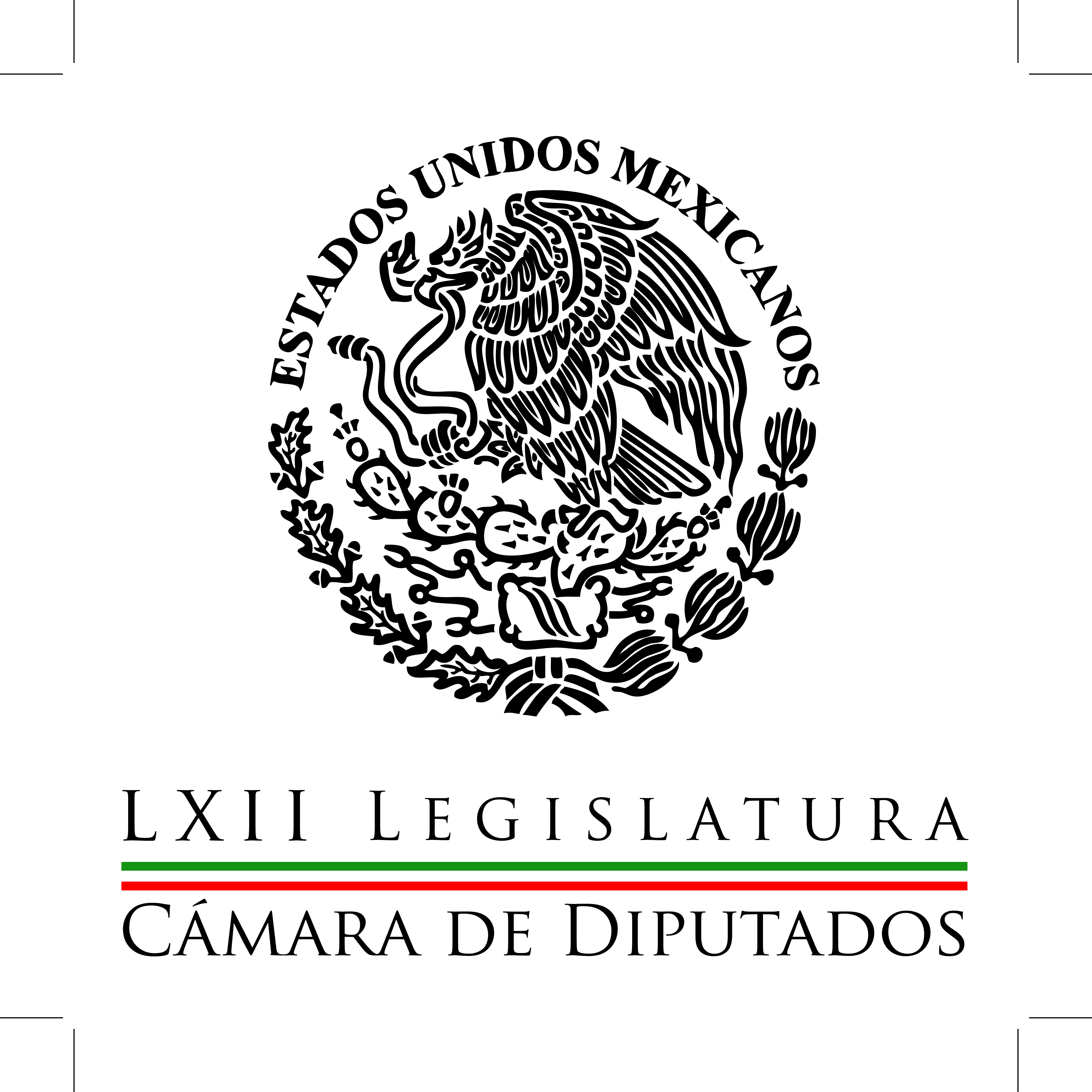 Carpeta InformativaPrimer CorteResumen: Si PAN y PRI siguen protegiendo incondicionales no habrá sistema anticorrupción: PRDInsisten diputados en crear comisión especial sobre Grupo HigaDiputados reciben la solicitud para la integración de la fracción de Morena Dolores Padierna: Desaparición de municipios Marco Adame: Termina el periodo legislativo sigue el nombramiento del fiscal anticorrupción Joaquín López-Dóriga: Incremento de turistas en México en 2014 17 de diciembre de 2014TEMA(S): Trabajo Legislativo FECHA: 17/12/14HORA: 00:00NOTICIERO: MVS NoticiasEMISIÓN: Primer CorteESTACION: OnlineGRUPO: MVS  0Si PAN y PRI siguen protegiendo incondicionales no habrá sistema anticorrupción: PRDEl líder de la bancada del Partido de la Revolución Democrática (PRD) en la Cámara de Diputados, Miguel Alonso, señaló que si el Partido Revolucionario Institucional (PRI) y el Partido Acción Nacional (PAN) insisten en los hechos, en proteger a sus incondicionales y a funcionarios corruptos coludidos con el crimen organizado y por otro lado, simular que quieren un sistema nacional anticorrupción, ese tipo de medidas no le servirán al país.Alonso Raya recalcó que mientras los legisladores y las fuerzas políticas sigan “haciéndose”, las normas anticorrupción serán una farsa y quedarán “a modo”.“Es que tienen la bronca de arreglar cosas, pero tienen protegidos a un conjunto de incondicionales y de gente que ‘hace la chamba’. ¿A poco la goma de opio en Guerrero no sabe cómo sale de Iguala y a dónde va a parar a la frontera? Digo, si nos seguimos haciendo pendejos, no va a resultar”, sentenció.“Y la de anticorrupción que plantean, no sale fundamentalmente porque quieren un sistema de anticorrupción a su antojo, para que no combatan nada”, recriminó.El legislador del Sol Azteca aprovechó para señalar que una parte importante de las propuestas del Ejecutivo Federal en materia de seguridad y justicia, no serán útiles para dar efectos inmediatos ni resolverán el problema de la crisis de corrupción, infiltración del narcotráfico e inseguridad en México.Tras cuestionar qué espera el Gobierno Federal, a cargo del PRI, para ir por los ex gobernadores y sus militantes coludidos con el crimen, el legislador insistió en que de  no cumplirse ese supuesto, las medidas respectivas serán una simulación.Si no se fortalecen las instituciones de combate a ese flagelo, como la Auditoría Superior de la Federación  (ASF) y la Secretaría de la Función Pública (SFP), no se someten a la extinción de dominio los bienes de funcionarios en los que se hayan utilizado recursos ilícitos o producto del tráfico de influencias, enfatizó, no habrá leyes que sean útiles.En cuanto al señalamiento del líder del PRI, Manlio Fabio Beltrones, de que en enero podría haber un periodo extraordinario para sacar el sistema anticorrupción, Alonso Raya señaló que no se ha platicado, pero el PRD no tendría objeción.Por su parte, el coordinador del Partido Acción Nacional (PAN), José Isabel Trejo, recalcó que es preciso eliminar en definitiva del sistema anticorrupción el Consejo Nacional de Ética Pública y descartar por completo que esté encabezado por el Presidente de la República y los gobernadores, porque es como “poner a cuidar la longaniza al gato”.“Eso ya va a ser parte del pasado en el dictamen, ya estamos convencidos todos de que no es la figura para darle confianza  a la ciudadanía de que lo que se está haciendo es correcto. Nosotros decíamos que es como poner a cuidar la longaniza al gato y eso no puede ser posible, por eso no va a estar en el dictamen”, recalcó Trejo Reyes. ys/m.TEMA(S): Trabajo Legislativo FECHA: 17/12/14HORA: 00:00NOTICIERO: MVS NoticiasEMISIÓN: Primer CorteESTACION: OnlineGRUPO: MVS  0Insisten diputados en crear comisión especial sobre Grupo HigaLos diputados Ricardo Mejía Berdeja y Manuel Huerta Ladrón de Guevara informaron que la solicitud que presentaron para crear una comisión especial que investigue los contratos del Grupo Higa con entidades públicas se turnó para su análisis jurídico.Por su parte la fracción del PAN en la Cámara de Diputados dio a conocer que insistirá en que en la próxima reunión de la Junta de Coordinación Política se apruebe conformar una comisión que investigue los contratos de esa empresa con entidades paraestatales.En conferencia de prensa Ricardo Mejía Berdeja, vicecoordinador de Movimiento Ciudadano, y Manuel Huerta Ladrón de Guevara, representante del PT, sostuvieron que la solicitud para dicha comisión de investigación se turnó al jurídico para una pronta opinión.Ambos señalaron que diputados del PAN, PRD, Movimiento Ciudadano y PT firmaron un acuerdo para solicitar a este órgano de gobierno la integración de una comisión especial que investigue esos contratos.Mejía Berdeja destacó la importancia de que este caso se esclarezca, “por eso avanzó la solicitud de la comisión de investigación”.Huerta Ladrón de Guevara aseguró que estos legisladores impulsarán de inmediato los trabajos de la comisión, mientras el jurídico de la Cámara de Diputados resuelve su integración.“Por lo pronto vamos a iniciar con un grupo plural de legisladores, en tanto se empieza a trabajar como un grupo de investigación”, insistió. ys/m.TEMA(S): Información General FECHA: 17/12/14HORA: 8:12NOTICIERO: Imagen InformativaEMISIÓN: Primer Corte ESTACION: 90.5 FMGRUPO: Imagen 0Diputados reciben la solicitud para la integración de la fracción de Morena Adela Micha, conductora: La Junta de Coordinación Política de la Cámara de Diputados recibió formalmente la solicitud para la integración de la fracción del Movimiento de Regeneración Nacional. El coordinador de los diputados panistas, José Isabel Trejo informó que será hasta la próxima reunión de la Junta de Coordinación Política cuando se analice la solicitud, se conozca la opinión del órgano camaral jurídico, de la que no se fijó fecha. El diputado Ricardo Monreal coordinaría la fracción de Morena, que estaría integrada por 16 legisladores de izquierda. 39”, Ma.m. INFORMACIÓN GENERALTEMA(S): Información General FECHA: 17/12/14HORA: 6:47NOTICIERO: En los Tiempos de la RadioEMISIÓN: Primer Corte ESTACION: 103.3 FMGRUPO: Fórmula 0Dolores Padierna: Desaparición de municipios María Dolores Padierna, colaboradora: En la iniciativa de ley contra la infiltración del crimen organizado en las autoridades municipales se genera un esquema de intervención o disolución de ayuntamientos, una especie de estado de excepción y alteración del orden constitucional. Una vez que el fiscal general de la República advirtiera que hay indicios por los que considera que hay infiltración del crimen organizado, lo comunica al secretario de Gobernación para que éste solicite al Senado su aprobación para que la Federación asuma parcial o totalmente las funciones del municipio. Además de que el Senado no tiene facultades para declarar el estado de excepción en algún municipio ni tampoco de erigirse en tribunal especial, no se prevé que el Senado conozca el programa, los criterios, la temporalidad para que una autoridad federal asuma las funciones de autoridad municipal. En los casos de disolución o asunción total de la Federación de las funciones municipales, el efecto es idéntico a desaparecer poderes municipales, poder que sólo compete a las legislaturas locales desaparecer, con lo cual también se estarían anulando las facultades de los congresos locales. Una vez asumidas por la Federación la totalidad de las funciones municipales, cesan en sus funciones a los integrantes del ayuntamiento y de la legislatura estatal, por lo cual se anula el voto popular. Es importantísimo que se vea que esto es un golpe autoritario. El municipio es la base de la división territorial del sistema republicano representativo y popular que concibe nuestra Constitución. ¿Desapareciendo el municipio libre se acaba ya con la inseguridad? ¿Acaso sólo las policías municipales están infiltradas por la delincuencia? Urge ya poner fin al crimen organizado, pero con una estrategia integral de seguridad, no anulando los municipios o poniéndolos como el chivo expiatorio para que todo siga igual. 2’ 49”, Ma.m. TEMA(S): Información General FECHA: 17/12/14HORA: 6:38NOTICIERO: En los Tiempos de la RadioEMISIÓN: Primer Corte ESTACION: 103.3 FMGRUPO: Fórmula 0Marco Adame: Termina el periodo legislativo sigue el nombramiento del fiscal anticorrupción Marco Adame, colaborador: Terminó el periodo legislativo y termina el año sin la aprobación del Sistema Anticorrupción y sin el nombramiento del fiscal que habrá de combatirla. Esta es una muy mala noticia ante la urgencia que tiene un país dividido y agraviado por hechos de corrupción e impunidad de sus autoridades y servidores públicos, hechos que son causa de un sinnúmero de delitos que han lastimado a la sociedad y de actuaciones que explican el hartazgo y la pérdida de confianza de los ciudadanos en la clase política, en las instituciones y, lo que es peor, en el futuro del país. Hay que recordar que el Partido Acción Nacional propuso y presentó iniciativas para crear el Sistema Anticorrupción en tiempo y forma. Fue el 3 de noviembre cuando propuso fortalecer la Secretaría de la Función Pública, dar nuevas facultades a la Auditoría Superior de la Federación, crear un Tribunal de Cuentas e integrar un Comité de Etica Pública con la participación activa y vigilante de los ciudadanos. De última hora se presenta un dictamen de dudosa autoría que diluye esta propuesta y pretende hacer al Presidente y a los gobernadores titulares del órgano que los va a fiscalizar, una antipropuesta que simula cambios para que todo quede igual, gatopardismo dicen los clásicos. Hechas las aclaraciones, se retomó el diálogo buscando el consenso para su aprobación, lo que lamentablemente no fue suficiente para conseguirlo. Nadie duda que el país necesita una reforma de gran calado en esta materia, lo que parece no estar claro es el sentido de urgencia de una decisión como ésta. Pareciera que una parte importante de los tomadores de decisiones no se dan cuenta que, de no tener respuestas creíbles, se estará ahondando en la pérdida de consenso social, que es la base de la legitimidad del régimen y de la legitimidad del sistema político vigente. No tomar esta decisión es exponer al país a una mayor división e incapacidad para encontrar salida y para darle agenda a un cambio de rumbo que, a juzgar por los acontecimientos, es el único camino viable si se quiere conservar y fortalecer la vía democrática. Parece claro que será al inicio del año entrante, tan pronto como en febrero, fecha del periodo de sesiones, cuando se alcanzará el acuerdo para crear el Sistema Anticorrupción. Ojalá sea clara la voluntad política para lograrlo, aún es tiempo. TEMA(S): Información General FECHA: 15/12/14HORA: 6:29NOTICIERO: En los Tiempos de la RadioEMISIÓN: Primer Corte ESTACION: 103.3 FMGRUPO: Fórmula 0Joaquín López-Dóriga: Incremento de turistas en México en 2014 Joaquín López-Dóriga, colaborador: De enero a octubre de este año se incrementó el número de turistas extranjeros en un 10 por ciento, al sumar 10.5 millones de visitantes, dejaron 13 mil 34 millones de dólares de enero a octubre. En octubre de este año ingresaron mil 96 millones de dólares, de los cuales 818 millones de dólares corresponden al turismo que arribó vía aérea, lo que significó un crecimiento de 13 por ciento respecto a octubre de 2013. El Banco de México dijo que el gasto promedio de los viajeros que ingresaron vía aérea fue de 949 dólares, cifra 10 por ciento superior al alcanzado de enero octubre de 2013. De tal manera, que los primeros 10 meses estén ingresaron a México 23.2 millones de turistas, cifra 18 por ciento superior a los que entraron a México de enero a octubre del año pasado. 1’ 15”, Ma.m. TEMA(S): Información General FECHA: 17/12/14HORA: 6:35NOTICIERO: Primero Noticias EMISIÓN: Primer Corte ESTACION: canal 2GRUPO: Televisa 0SAT dio a conocer una actualización de su lista de contribuyentes incumplidos Enrique Campos Suárez, colaborador: El SAT dio a conocer una actualización a su lista de contribuyentes incumplidos, en donde incluyó a mil 926 nuevos casos, de ellos, hay nueve que destacan por ser operaciones inexistentes. Toda esta información está incluida en la página del SAT. Y, si usted forma parte de ella, ahí mismo se puede generar una línea de captura para poder pagar o presentar bien la aclaración. 28”, Ma.m. TEMA(S): Información General FECHA: 17/12/14HORA: 7:30NOTICIERO: Grupofórmula.comEMISIÓN: Primer Corte ESTACION: onlineGRUPO: Fórmula 0Niega Anaya, PAN haya reventado quórum en periodo ordinario de sesiones. El dirigente nacional del PAN, Ricardo Anaya, negó que su partido en el Senado haya reventado el quórum en la última sesión del periodo ordinario de sesiones."Respeto su opinión, definitivamente no la comparto, y lo que debo decir es que efectivamente cuando vea la reforma política del Distrito Federal, existen visiones rencontradas que se tendrán que procesar democráticamente, no todos pensamos igual, pero el PAN reitera la disposición de estar en la mesa de diálogo y de construir lo que más convenga a la ciudad de México". Ma.m. TEMA(S): Información General FECHA: 17/12/14HORA: NOTICIERO: Grupofórmula.comEMISIÓN: Primer Corte ESTACION: onlineGRUPO: Fórmula 0Pide Murillo pruebas a Proceso sobre AyotzinapaEl titular de la Procuraduría General de la República, Jesús Murillo Karam, dijo a CNN en Español que no sabe de dónde salieron las evidencias recogidas en una investigación de la revista mexicana Proceso en las que se desmiente la versión del gobierno sobre lo ocurrido el 26 de septiembre en Iguala al asegurar que fuerzas federales participaron en el ataque y desaparición de los 43 estudiantes de la escuela normal de Ayotzinapa.Murillo Karam también aclaró por qué los peritos argentinos no estuvieron presentes cuando recolectaron restos humanos a las orillas del río en Cocula. Estos restos fueron enviados luego a Austria, donde se confirmó la identidad de uno de los desaparecidos, Alexander Mora."La historia de Proceso es muy parecida a la que yo he venido planteando; prácticamente siguen mi historia. Los elementos que ahí dan no aparecen. Si alguien conoce este asunto, se lo digo con toda honestidad, soy yo. He estado metido en él durante ya muchos días, semanas, a fondo. No tengo las evidencias que ellos dicen. No sé de dónde salen; si las tienen y si de veras aparecen, ojalá y me las lleven y me las muestren para analizarlas", dijo Murillo Karam a Carmen Aristegui. "Después de haber oído la respuesta de la Policía Federal que viene hoy en La Jornada, me queda claro que no hay modo de suponer la actuación de la Policía Federal. Sí del conocimiento de que había una manifestación; sí claro, de que estaban del lado de la caseta; sí claro, eso todo está en la averiguación; pero eso no implica que hayan participado de ninguna manera", aseguró.El reportaje de la revista Proceso titulado "Iguala: La Historia No Oficial" indica que fuerzas federales participaron en el ataque contra los estudiantes, lo que desmentiría la versión del gobierno.La investigación, a cargo de la periodista Anabel Hernández y Steve Fisher, con apoyo del programa de periodismo de investigación de la Universidad de California en Berkeley, señala que los normalistas nunca fueron llevados a la base de la policía municipal y que varias de las declaraciones de los implicados habían sido obtenidas con torturas. Ma.m. TEMA(S): Información General FECHA: 15/12/14HORA: 6NOTICIERO: En los Tiempos de la RadioEMISIÓN: Primer Corte ESTACION: 103.3 FMGRUPO: Fórmula 0Nosotros no los buscamos, ellos llegaron: HipólitoHipólito Mora aseguró que en el enfrentamiento de ayer en el municipio michoacano de Buenavista Tomatlán, Luis Antonio Torres, 'El Americano', y su gente fueron los primeros en disparar."Nosotros no fuimos a buscarlos, ellos llegaron con camionetas de distintas partes, con placas de otras partes", narró el ex integrante de las autodefensas en entrevista con Ciro Gómez Leyva en Radio Fórmula.Relató que la tarde de ayer, le llegó un mensaje en el que le advertían que iban a atacarlo. Dijo que a las cuatro y media de la tarde llegó 'El Americano' y su gente a bordo de varias camionetas blindadas."Cuando iba entrando 'El Americano', él venía en una caravana, la gente se le atravesó y no lo dejaron pasar."Se dio la vuelta enojado; se pusieron como a unos 150 metros de donde estábamos, las camionetas formaditas, llegó la otra caravana y quedamos en medio de ellos.El ex líder de las autodefensas en La Ruana dijo que varias personas lanzaron piedras contra los hombres que acompañaban a El Americano y que uno de ellos aventó una camioneta contra la gente y les abrió paso."Se metieron los drogadictos corriendo, con armas. Fue cuando oí los primeros disparos. Nosotros gritábamos 'no vayan a disparar', y se meten los pinches drogadictos y al primero que le dieron fue a mi hijo", narró Mora.Reconoció que a él y a su gente podrían meterlos a la cárcel porque dispararon, pero confió en que eso no pasa si se aplica bien la ley."Lo único que hicimos fue defendernos; nunca hemos buscado a nadie", aseguró.Hipólito Mora pidió que el procurador general de la República, Jesús Murillo Karam, atraiga el caso. "Yo se lo confío a él, que él decida qué hacer". Ma.m. Carpeta InformativaSegundo CorteResumen: Una 'barbaridad' del Senado, haber retrasado aprobación de cambios al salario: AureolesDiputada pide a Salud política nacional en lactancia maternaYa es delito federal la explotación de mujeres con fines reproductivosEmilio Gamboa: Fin de periodo de sesiones en el Senado  Hipólito Mora: Fallece su hijo tras ataque por parte de 'El Americano'  Alfredo Castillo: Enfrentamiento en MichoacánVidulfo Rosales: La relación entre los padres de familia de normalista y el GFExgobernador de BCS compró isla con dinero público, aseguranCastro y Obama anuncian normalización de relaciones entre Cuba y EU17 de diciembre de 2014TEMA(S): Trabajo Legislativo FECHA: 17/12/14HORA: 00:00NOTICIERO: MVS NoticiasEMISIÓN: Primer CorteESTACION: OnlineGRUPO: MVS  0Una 'barbaridad' del Senado, haber retrasado aprobación de cambios al salario: AureolesEl presidente de la Mesa Directiva de la Cámara de Diputados, Silvano Aureoles, calificó como “una barbaridad” del Senado, haber modificado de manera innecesaria la minuta sobre el salario mínimo, que los diputados enviaron hace apenas unos días. Lo anterior, porque los cambios aplicados retrasarán el avance de una medida que la población demanda, a fin de liberar al salario de parámetros económicos como el pago de multas, cobros y demás cálculos y promover su aumento real. “Pues también es una barbaridad y poco entendible que una reforma tan noble y una iniciativa tan noble, que no se haya podido allanar el Senado para darle el trámite correspondiente. Modificarla de nuevo y regresarla es una ruta que solo va a complicar la posibilidad de que se apruebe lo más pronto posible”, dijo. “Yo apelo a la sensibilidad política de los senadores y a los conocimientos de las leyes y los procesos legislativos y pudieran allanarse, todavía están a tiempo para hacerlo. Es una reforma muy noble, vale la pena que se concluya muy pronto”, expuso. Añadió que otra decisión cuestionable, fue el ajuste a la norma en materia de deuda de estados y municipios, tema en el que los senadores se tardaron 15 meses en resolver.Indicó que conforme al análisis de la dirección jurídico en San Lázaro, con las modificaciones hechas por los senadores, se agotó el procedimiento de análisis y aprobación del proyecto, en tanto que ya fue discutido hasta en dos ocasiones en ambas cámaras. “No hay manera de volverlo a hacer, estaríamos cometiendo una ilegalidad”, manifestó. De hecho, puntualizó, si los diputados procesan otra vez el documento, incurrirían en una violación, de modo que no será posible volver a abordarlo, sino hasta que se presente una nueva iniciativa en el siguiente periodo ordinario de sesiones, según establece el texto constitucional. En cuanto a si el Senado y la Cámara están en medio de un proceso de confrontación, aclaró que solo traen tiempos distintos, pues mientras en San Lázaro se aprobaron los cambios al salario mínimo, ellos tomaron una decisión distinta.Lo mismo ocurrió con asuntos como el fuero, el arraigo y otros temas que en la colegisladora no han podido abordarse y aunque “el respeto a la Cámara ajena es la paz”, es preciso reflexionar sobre la dinámica en el Congreso, abundó. ys/m.TEMA(S): Trabajo Legislativo FECHA: 17/12/14HORA: 12:14NOTICIERO: Notimex / Rotativo EMISIÓN: Segundo Corte  ESTACION: Online GRUPO: Notimex 0Diputada pide a Salud política nacional en lactancia maternaA fin de garantizar una sana alimentación y un pleno desarrollo de la niñez mexicana, la diputada Cristina Olvera Barrios exhortó a la Secretaría de Salud a definir una política nacional integral en materia de lactancia materna.“La realidad que impera en el país hace urgente y prioritario que el gobierno federal elabore una política pública nacional e integral en beneficio de la alimentación del lactante y del niño pequeño, situación de la que hasta el momento se carece en el país”, señaló.Expuso que dentro de dicha política se deben integrar plenamente los objetivos y metas a los que se deberán sujetar las autoridades de los tres niveles de gobierno, para que las acciones intensifiquen el fomento de la lactancia materna, en beneficio de la población infantil.La integrante de la Comisión de Desarrollo Social de la Cámara de Diputados reconoció que ha habido acciones para incentivar la lactancia materna, como el reciente anuncio que hizo la Comisión Nacional de Protección Social de la Salud (CNPSS), que prevé la creación de 30 bancos de leche con una inversión de 30 millones de pesos en el país.Sin embargo, dijo, las decisiones y acciones que toman las autoridades, ya sea federales o locales, no son dirigidas y delineadas bajo una política nacional y menos de manera integral, por lo que no se puede reconocer la eficiencia de sus resultados.Olvera Barrios, representante de Nueva Alianza, hizo mención de la Encuesta Nacional de Salud y Nutrición 2012, la cual señala que “la lactancia se deterioró y ha llegado a niveles muy bajos, principalmente entre los más vulnerables”.Su promoción, protección y apoyo deben ser integrales, coordinados, financiados y evaluados con liderazgo del gobierno federal y participación de diversos actores, abundó la legisladora.Lamentó que dicho deterioro sea el resultado de no seguir la recomendación de la Organización Mundial de la Salud (OMS) en el sentido de impulsar y promover el fortalecimiento y prevalencia de la lactancia materna como alimento exclusivo de los recién nacidos y hasta los seis meses. /gh/mTEMA(S): Trabajo Legislativo FECHA: 17/12/14HORA: 00:00NOTICIERO: MVS NoticiasEMISIÓN: Primer CorteESTACION: OnlineGRUPO: MVS  0Diputados pedirán comparecencia de Angélica Rivera y Juan Armando HinojosaEn la Cámara de Diputados, la Junta de Coordinación Política decidió turnar a su dirección jurídica, la petición de casi 200 diputados de oposición, para crear una Comisión Investigadora de los contratos del Grupo Higa, propiedad del empresario Juan Armando Hinojosa, con el Gobierno Federal, paraestatales y demás instancias de gobierno. El coordinador del Partido Acción Nacional (PAN), José Isabel Trejo, indicó que falta la valoración jurídica reglamentaria para avanzar en la conformación de dicha instancia; sin embargo su bancada respalda la moción.En tanto, el vicecoordinador de Movimiento Ciudadano (MC), Ricardo Mejía y el diputado del Partido del Trabajo (PT), Manuel Huerta, recalcaron que la Junta de Coordinación no puede negar el derecho constitucional de las minorías a promover la apertura de comisiones de investigación.Mejía Berdeja agregó que de inicio, se pedirá la comparecencia de la esposa del presidente de la República, Angélica Rivera y la del empresario Hinojosa Cantú.Al señalar que en los distintos y cuantiosos contratos entregados por autoridades federales y locales al Grupo Higa hay claras señales de la existencia de conflictos de interés, favoritismo y corrupción desbordada, el legislador de izquierda añadió que también se pedirá una reunión con el encargado de despacho en la Secretaría de la Función Pública (SFP). En cuanto a la determinación de solicitar una valoración jurídica de la Cámara para crear la Comisión Investigadora, agregó que por derecho constitucional, la petición no puede ser rechazada y ni el PRI lo podrá impedir.Añadió que para no desperdiciar el tiempo, los diputados promoventes de la Comisión Investigadora tomarán previsiones.En espera de que el Jurídico opine, conformarán un grupo plural que planteará una propuesta de programa de trabajo, que incluirá el llamado a reunirse con la esposa del Primer Mandatario, el empresario Hinojosa y el responsable del despacho en la Función Pública. Sobre cómo lograrán que la señora Rivera comparezca ante los diputados, el diputado Mejía Berdeja dijo que se hará lo posible y se evitará que el PRI “eche tierra” al asunto.Subrayó que si bien la cónyuge del Presidente de la República no tiene un cargo formal en la administración pública federal, encabeza una instancia pública como el DIF, cuya estructura y funcionamiento implican el uso de recursos públicos. De modo que en última instancia, la señora se beneficia con el uso del erario y por estar vinculada con el Primer Mandatario, debe rendir cuentas, abundó. ys/m.INFORMACIÓN GENERALTEMA(S): Trabajo LegislativoFECHA: 17/12/14HORA: 11:20NOTICIERO: Excélsior.comEMISIÓN: Segundo  CorteESTACION: OnlineGRUPO: Excélsior0Ya es delito federal la explotación de mujeres con fines reproductivosNotimex: Penas de 15 a 30 años y multas de cinco mil a 50 mil días se impondrán a quien explote a una mujer con el fin de gestar una niña o un niño para que después de nacido sea separado de su madre o sea entregue a un tercero, informó la senadora priista Mely Romero Celis.Al destacar que la explotación de mujeres con fines reproductivos es ya un delito federal, dijo que “la Ley de Trata fue una de las pocas que lograron el consenso de todas las fracciones parlamentarias en este periodo ordinario que concluyó esta semana".En entrevista detalló que la trata de personas de cualquier tipo debe ser combatida por la sociedad, por lo que el Senado de la República respaldó la propuesta de modificar el Artículo 10 y la adición al Artículo 28 Bis al proyecto de decreto.Ello, para tipificar la Explotación de Mujeres con Fines Reproductivos en la Ley General para Prevenir Sancionar y Erradicar los Delitos en Materia de Trata de Personas y para la Protección y Asistencia de las Víctimas de estos delitos.Mencionó que la propuesta también alcanzó el consenso en el Pleno de la Cámara de Diputados al aprobar el dictamen con modificaciones a la referida minuta del Senado; cambió las sanciones propuestas de prisión de 4 a 10 años y las incrementó de 15 a 30 años y de cinco mil a 50 mil días de multa.La trata de personas tiene que ver en muchos sentidos con explotar a las personas, inclusive a través de los delitos sexuales”, subrayó la senadora del Partido Revolucionario Institucional (PRI).Detalló que a través de la renta de vientres o útero subrogado se explota al sector con fines reproductivos, pues hay mujeres o parejas que por alguna circunstancia no pueden tener hijos.Eso obliga a buscar la ayuda de otras personas para poder adoptar propiamente; a nivel internacional se han comenzado a reportar casos de grupos del crimen organizado que ven la renta de vientres o úteros subrogados como un negocio con ganancias millonarias.Buscan a mujeres que se encuentran en una situación vulnerable para que se presten a tener a estos bebés en sus vientres, que después son comercializados sin ningún tipo de garantía para la mujer”, agregó.Desafortunadamente para estos casos usan a mujeres que viven en pobreza y en zonas rurales. Por ello, resaltó, se logró la sensibilización y el respaldo del Congreso de la Unión para evitar que las mexicanas sean explotadas con fines reproductivos.  agb/mTEMA(S): Información GeneralFECHA: 17/12/2014HORA: 09:09NOTICIERO: Ciro Gómez Leyva Por la MañanaEMISIÓN: Segundo CorteESTACION: 104.1 FMGRUPO: Fórmula0Emilio Gamboa: Fin de periodo de sesiones en el Senado  Ciro Gómez Leyva (CG), conductor: Ayer comentábamos, terminó de manera abrupta el periodo del Congreso, especialmente en el Senado, llamaron a un receso y no pudieron regresar porque no hubo quórum. Manuel Feregrino (MF), conductor: No, ya no pudieron regresar y después se han venido una serie de reclamos, fundamentalmente porque no pudo salir la Reforma Política que aseguraban desde el viernes, sobre todo el PRD, que estaba amarrada, el PAN decía: "tenemos cinco irreductibles", así le llamo. Al final, hubo una especie de combinación entre falta de acuerdos, ya no se pudieron sostener los acuerdos, ya no supo, incluso el propio Miguel Barbosa, presidente del Senado, si la ausencia de senadores del PAN era intencional o producto del desgaste de las sesiones del domingo y del lunes. El punto está, en que tampoco salió el decálogo que mandó el Presidente, las cuestiones importantes de seguridad, no salió nada. CG: No pudieron acompañar al Presidente en ésta, Emilio Gamboa, coordinador de los senadores del PRI, gusto en saludarte, buen día. Emilio Gamboa (EG), coordinador de los senadores del PRI: Buen día. Fue un día complejo, como bien lo relatan, teníamos cuatro o cinco temas fundamentales que sacar el día de anteayer, que era todo el paquete de la Ley Fiscal General con sus dos fiscales, el de anticorrupción y el de Fepade, que fue un paquete que dejamos pendiente para trabajarlo en enero. El PAN y el PRD tienen muchas inquietudes de lo que llegó de la Cámara de Diputados y se llegó a un acuerdo y consenso de ir trabajando todo el mes de enero, para que la primera semana de febrero estemos aprobando esto. La segunda, era le Ley Constitucional en Materia de Disciplina Financiera de Estados y Municipios, salió, se fue a Cámara de Diputados, ahí dicen que es la tercera vez que se las regresamos y, el día de ayer me encontré a los coordinadores de los diputados y me dicen que están dispuestos en presentar, en la permanente que ya arrancó y tendremos sesión el lunes, esta iniciativa para que se mande a Cámara de Diputados y se apruebe en los términos que mandó el Senado. CG: ¿Cuándo?, en febrero, en el ordinario... EG: Vamos al extraordinario, se presenta, se manda a Cámara de Diputados y en febrero, tienes razón, saldrá, no puede salir antes, a menos de que hubiera un periodo extraordinario, si hubiera una minuta de la comisión correspondiente sobre esta Ley Constitucional en Materia de Disciplina Financiera de Estados y Municipios, CG: ¿La Reforma Política del DF? EG: Fue un tema que estuvimos discutiendo muchísimo, quedamos en dos temas donde no pudimos avanzar. Uno, el PAN y PRD quieren doble Asamblea, el PRI cree que al ser una Asamblea Constituyente me parece que puede distorsionar el buen camino de esto, sin embargo, después del desgaste y a las 10 de la noche, convencimos y el PRI dijo: va, vamos por dos Asambleas, que la constituyente a mí me cueste trabajo pero el grupo parlamentario accedió y dijo: vamos. ¿Dónde se detuvo?, en el listado de atribuciones a las alcaldías que presento Acción Nacional, y yo ahí quiero decir, fueron muy rápidas, y dije: denme tiempo de estudiar esto, yo no puedo sacarlo en 20 horas o 10 horas, como ellos me piden tiempo para analizar y esto es lo que lo detuvo. ¿En qué nos comprometimos los coordinadores?, en trabajar en enero este listado de atribuciones que quieren, para las nuevas alcaldías, y espero que entre en febrero, la segunda quincena de febrero, estemos aprobando la Reforma Constitucional del DF. Hubo jaloneos, no se quisieron llegar a consensos y pasó lo que tu bien relataste, ya no se dio el quórum, muchos de los senadores del PAN, PRI y PRD se fueron a la instalación de la permanente en la Cámara de Diputados y eso fue, en parte, lo que ocasionó no dar por... CG: No pudieron, no supieron acompañar al presidente que habló de urgencia, más que de urgencia, habló con sentimiento de urgencia para el mando único policial, para la posibilidad de disolver los municipios, en caso de que hubiera pruebas de que estaban vulnerados... EG: Lo vimos, lo platicamos, llegamos a un acuerdo, había muchas, muchas... CG: ¿Qué falló ahí? EG: Policía única, hay muchos municipios que gobierna el PAN, diciendo que veían un error, si en estos municipios estaba funcionando bien la policía, ¿para qué entraban en el paquete? Dos, la distribución de los municipios, había mucha inquietud, vinieron presidentes municipales y gobernadores. Hicimos un documento los tres coordinadores, el senador Barbosa, como coordinador del PRD... CG: Preciado del PAN y tú... EG: El senador Preciado y yo, con una ruta, la primera semana de enero vamos a empezar a traer a los expertos, académicos, gobernadores, presidentes municipales para que nos den su opinión sobre estos dos temas fundamentales. Esto es lo que detuvo todo el paquete de justicia y seguridad del señor presidente, pero queda muy claro, en el documento que se leyó, que estamos dispuestos a que en la primera semana de febrero, sale y que en enero estaremos trabajando con las comisiones correspondientes para sacar el paquete del señor presidente. CG: Le damos seguimiento por aquí, en enero... EG: Encantando y vas a ver que en febrero estaremos sacando esto... CG: Guardamos esa frase, vas a ver que en febrero estamos sacando esto. Duración 6’33’’, nbsg/m. TEMA(S): Información GeneralFECHA: 17/12/14HORA: 09:14NOTICIERO: La Crónica.comEMISIÓN: Segundo  CorteESTACION: OnlineGRUPO: La Crónica0Difunde INE criterios para realizar encuestas y conteos en comicios 2015Notimex: El Instituto Nacional Electoral (INE) difundió los criterios que deberán seguir las personas físicas y morales que pretendan realizar encuestas por muestreo, encuestas de salida y conteos rápidos en materia de preferencias electorales y sobre consultas populares en los comicios del próximo año.A través del Diario Oficial de la Federación, el INE publicó el acuerdo de su Consejo General, mediante el cual se establecen los lineamientos y criterios generales de carácter científico, mismos que también serán aplicables por los Organismos Públicos Locales (OPLES).Entre los lineamientos y criterios destaca que quienes realicen estos ejercicios deberán entregar copia del estudio completo al Secretario Ejecutivo del INE, cuando se trate de encuestas o sondeos sobre elecciones federales, o a su homólogo del OPLES, cuando se trate de encuestas o sondeos de elecciones locales.Los resultados de encuestas o sondeos de opinión que se publiquen por cualquier medio deberán contener y especificar las fechas en que se hizo el levantamiento de información, la definición detallada de la población de estudio, las preguntas de la encuesta, la frecuencia de no respuesta y la tasa de rechazo general a la entrevista.Además, se deberá incluir si el reporte de resultados contiene estimaciones de resultados, modelo de probables votantes, y precisar clara y explícitamente el método de recolección de información y la calidad de la estimación: confianza y error máximo implícito en la muestra seleccionada.Durante los tres días previos a la elección y hasta la hora del cierre de las casillas se prohíbe la realización, publicación o difusión de encuestas o sondeos de opinión para dar a conocer las preferencias del electorado o las tendencias de votación, así como preferencias sobre consultas populares.En el documento se determina que los entrevistadores deberán portar identificación visible en la que se especifique la empresa para la que laboran, así como la acreditación y gafetes de que les entregará la autoridad electoral y serán válidos sólo para el día de los comicios.A fin de contribuir a la realización de estudios y encuestas más precisas el INE podrá proveer, previa solicitud, información relativa a las secciones electorales como tamaño de la lista nominal, tipo de sección o estadísticas por sexo y edad, además de cartografía y ubicación de casillas.En el acuerdo dado a conocer este miércoles se aclara que los resultados oficiales de las elecciones federales y locales, así como los resultados de las consultas populares serán exclusivamente los que den a conocer el INE o los OPLES y las autoridades jurisdiccionales competentes.Para facilitar el cumplimiento de los criterios, el Consejo General del INE deberá divulgarlos a través de la página de Internet del instituto y en las oficinas de la Secretaría Ejecutiva, así como en las páginas electrónicas de los Organismos Públicos Locales.  agb/mTEMA(S): Información General FECHA: 17/12/14HORA: 07:30NOTICIERO: ImagenEMISIÓN: Segundo CorteESTACION: 90.5 FMGRUPO: Imagen0Hipólito Mora: La situación de violencia en MichoacánEn entrevista vía telefónica Hipólito Mora, líder de las autodefensas y de las fuerzas rurales en Michoacán, quien se refirió al enfrentamiento que se suscitó en la Ruana donde murieron 11 personas: Adela Micha, conductora: ¿Qué es lo que está pasando, en qué momento se volvió a descomponer? Hipólito Mora (HM): Todos los michoacanos sabemos lo que está pasando, el que empezó a dejar infiltrar... meter las autodefensas de infiltrados fue "El Americano" y yo le llamé la atención una o dos veces de una forma amable, no grosera, le dije qué pasó, por qué tanta arma y tantos carros de lujo, dice, no, es que me los prestaron, y de ahí no pude sacar, le dije, estas con alguien ya o qué, no, y lo trató de ocultar un tiempo pero después ya andaba con ellos, en caravanas y para donde fuera, ya le valió que viéramos con quienes andaba y ese fue el único motivo porque me agarró odio a mí, porque yo no está de acuerdo con lo que estaba haciendo. Mora negó que el enfrentamiento de ayer en la Ruana con el contingente de la fuerza rural de Antonio Torres, "El Americano", sea de por un asunto personal: "No lo veo como personal, nunca lo he visto así, yo nunca lo he provocado, lo único que no estaba de acuerdo yo ni estoy de acuerdo con lo que está haciendo, ahí está adentro del pueblo todavía con un montón de camioneta, todos los que nos atacaron ahí están adentro la mayoría, aquí están en el pueblo y no hay quién vaya a detenerlos, parece que nos quieren voltear la tortilla a nosotros. El entrevistado sospecha que lo quieren culpar a él del enfrentamiento y meterlo otra vez a la cárcel: "Con más razón hablo de lo que está pasando y que ya me imagino, que ya lo está diciendo la televisión, que están preparando los juegos a su antojo para meterme a la cárcel, culparme al grupo y a mí, siendo que dispararon ellos, al primero que mataron fue a mi hijo. Finalmente Hipólito Mora consideró que la situación en Michoacán y en particular en Tierra Caliente es peor que antes de la intervención federal: Empeoró, empeoró porque anteriormente cuando iban entrando a un pueblo los del Ejercito, la policía federal, "Los Templario" de volada se salían por otra salida del pueblo y se iban a esconder a las cañadas o los huertos y ahora ya se pasean, se pasean por todas las calles. ys/m.TEMA(S): Información GeneralFECHA: 17/12/2014HORA: 06:05NOTICIERO: ´Fórmula Detrás de la NoticiaEMISIÓN: Segundo CorteESTACION: 104.1 FMGRUPO: Fórmula0Hipólito Mora: Fallece su hijo tras ataque por parte de 'El Americano'  Ricardo Rocha (RR), conductor: Te expreso, independientemente de cualquier cosa, mi más sentido pésame para ti y para tu familia por esta pérdida. Hipólito Mora (HM), líder de autodefensas en la Ruana: Gracias por tu llamada Ricardo. Mi hijo se llama Manolo Mora Moreno, no Manuel. RR: ¿Qué fue lo que ocurrió ayer? HM: Lo que ocurrió ayer es exactamente la consecuencia de lo que les estuve diciendo por muchos meses que iba a pasar en cualquier momento, porque varias veces dije lo que es "El Americano" y su gente, pero desgraciadamente nadie me hizo caso. RR: ¿Cómo es que se da esta ataque brutal? HM: Pues Alfredo Castillo se empeña en decir que no pasa nada en Michoacán, que ya no se podían mover personas en caravanas. RR: El señor Castillo dice que esto no tiene que ver con la descomposición de la situación en Michoacán sino que es un encono personal entre ti y "El Americano". HM: Yo nunca he discutido con "El Americano". Castillo se empeña en tapar el sol con un dedo, yo no sé para que mandaron a esa persona a Michoacán, hasta yo me equivoqué con él principio, después lo fui conociendo. RR: ¿Qué fue lo que pasó entonces? ¿Cómo se explica la agresión de "El Americano"? HM: Porque él fue el primero en aceptar en su grupo a arrepentidos. Los dejó entrar a cambio de dinero, de armas, de carros y es el motivo por el que yo lo llegué a regañar. RR: Hasta donde nos quedamos, Hipólito, las autodefensas se convirtieron en Fuerza Rural, ¿qué es lo que ha ocurrido?, ¿por qué el regreso a la denominación de autodefensas? HM: Tal vez yo sea un ignorante porque siempre hablo con la verdad y quizá comprometa a alguien con lo que voy a decir, es una persona muy importante que vi en México a la que le dije que fue un error armar a tanta gente, porque se armaron no sólo a gente buena, sino a jefes de plaza de "Los Caballeros Templarios", a sicarios. RR: ¿A quién le dijiste esto? HM: A Silvano Aureoles. RR: Pero Silvano Aureoles no tiene un cargo ejecutivo, es un legislador. HM: Lo sé, pero se lo dije a él. RR: Tú dices que fue un error armar a las fuerzas rurales. HM: No, no a las fuerzas rurales. RR: ¿A quién? HM: A algunas personas que no debieron estar ni de autodefensas ni en fuerzas rurales, tenía que haberse hecho de forma que sólo la gente que estaba luchando para defender sus derechos hubiera entrado a la Fuerza Rural. RR: ¿Entonces de quién fue el error? ¿Del Gobierno Federal? HM: De quien haya planeado eso. RR: ¿Del comisionado Castillo? HM: De quien haya planeado eso. RR: ¿La Secretaría de Gobernación? HM: No sé quién haya sido. Apenas tuvieron una reunión el lunes, se pusieron nuevo o diez puntos, yo no estuve pero lo sé y cayeron, nos dispararon. Seguramente van a venir los medios, van a ver los granadazos, los balazos de calibre .50. RR: ¿Qué puede pasar Hipólito? HM: Que se repita esto porque estos asesinos están dentro del pueblo y nadie ha ido a verlos, nadie ha tratar de detenerlos y a nosotros no nos han dejado salir de la barricada que tenemos. RR: Tú, como líder de La Ruana, ¿qué piensas hacer? HM: Seguir adelante. RR: ¿Esto qué significa Hipólito? HM: Seguir adelante, yo sé que tengo el apoyo de la gente buena de Michoacán y creo que a los michoacanos nos les queda duda de por qué a este grupo atacaron. RR: ¿Por qué crees que atacaron específicamente a tu grupo? HM: Porque nosotros le estorbamos a ellos. RR: ¿A quiénes? HM: A la gente de "El Americano" que tienen bañado de laboratorios por donde quiera, de narcolaboratorios. Nosotros le estorbamos para que cobren, para que extorsionen aquí en La Ruana, por evitarlo, por defender el pueblo. Por todo eso es porque nos atacaron a nosotros. RR: ¿Te mueven sentimientos de venganza por la muerte de tu hijo? HM: Es mi hijo, me duele. Era un muchacho muy disciplinado que murió por seguir a su padre, los ideales míos. RR; ¿Qué mensaje envías a quienes nos ven y escuchan en el Gobierno Federal, al comisionado Castillo? HM: De Castillo no quiero saber "ni madre". Le quiero enviar un mensaje al señor Presidente, ya lo había mandando antes de que pasara esto, en la semana lo mande dos o tres veces, que vea porque le pedía yo que nos ayudara en La Ruana, que no olvidara a La Ruana, que pusiera atención porque yo sabía que esto tenía que pasar. Se lo dije a varias personas del gobierno y no me equivoqué y aquí estamos. RR: ¿Tú crees que esto significa de la Fuerza Rural en Michoacán y regresarán las autodefensas disputándose entre sí el territorio? HM: No lo sé. Los territorios ya se están peleando desde cuándo. Ninguno de los que están conmigo están para tomar poder o hacernos ricos, lo hicimos porque éramos los más lastimados, iniciamos con gente pobre y por eso se nos han echado encima, porque el poder lo da el dinero y las armas y con el dinero pueden comprar a algunas personas del gobierno. RR: Te reitero un abrazo solidario. Este espacio siempre estará abierto. HM: Gracias y quiero que me permita decir algo. Después de la balacera unos agentes federales se les acercaron a muchachos de la Fuerza Rural que traen uniforme y credenciales y les quitaron por la fuerza rifles y pistolas, no entiendo para qué se las llevaron. RR: Estamos hablando con Hipólito Mora, líder de autodefensas de Michoacán, quien perdiera a su hijo Manolo el día de ayer en un enfrentamiento. Después de esta balacera, ¿qué hicieron fuerzas federales? HP: Agentes de la Policía Federal le quitaron por la fuerza cinco rifles y cinco pistolas o seis a uno de los muchachos que andan conmigo, que pertenecen a la fuerza rural, están acreditados, no sé por qué lo hicieron. A gente del Americano fueron, les ayudaron a levantar heridos, los subieron a la camioneta y los dejaron que se fueran sin quitarles ningún arma. Son cosas que se tienen que analizar muy bien. Que la gente buena siga luchando, no hay de otra, porque si no luchamos, se nos va a poner todavía el país, si así luchando, miren cómo nos va, disque cuando el estado ya está bien, que no pasa nada, todo es un caso aislado siempre. No creo que nos dejen seguir en las fuerzas rurales, he visto unas cosas medias cabronas y sí se puede, sí seguimos adelante, pero con el mismo ideal de siempre. Ojalá el señor Murillo Karam jale este problema a la PGR y sea él quien se encargue en hacer las investigaciones. Duración 17'38’’, nbsg/m. TEMA(S): Información GeneralFECHA: 17/12/2014HORA: 07:21NOTICIERO: Noticias MVSEMISIÓN: Segundo CorteESTACION: 102.5 FMGRUPO: MVS Comunicaciones0Trasladan a Semefo de Morelia a abatidos durante enfrentamientos  Carmen Aristegui, conductora: Hemos estado en contacto con el equipo de Alfredo Castillo, el comisionado por Michoacán, estamos tratando de que nos dé una entrevista por supuesto, estamos buscando a los protagonistas, a los personajes necesarios para saber qué pasó en Michoacán el día de ayer. No hemos logrado todavía la conformación de una entrevista con Alfredo Castillo, el comisionado, pero nos dan un dato, su equipo, del tema de las personas que fallecieron, nos están informando que los 11 cuerpos de las personas que murieron ayer en estos enfrentamientos en Michoacán ya fueron trasladados al Semefo de Morelia, Michoacán. Es el último dato que nos da el equipo de Alfredo Castillo sobre en qué circunstancias se encuentra el traslado de los cuerpos, como digo, ya en el Servicio Médico Forense de Morelia, Michoacán, han sido ya trasladados ahí. Duración 57’’, nbsg/m. TEMA(S): Información General FECHA: 17/12/14HORA: 06:31NOTICIERO: Radio TreceEMISIÓN: Segundo CorteESTACION: 1290 AMGRUPO: Radio SA0En Michoacán a Castillo no le ha ido bien; desde que EPN lo nombró hubo críticas y burlas: MeléndezAllán Nahum (AN), conductor: Ayer, de hecho, ya extrañabas Michoacán, Viridiana. Viridiana Meléndez: Desde la semana pasada empezaron a salir las notas sobre todo este tema de las autodefensas que estaban cerrando nuevamente las calles y que decían que iban a volver a salir exigiendo que se terminara con esos policías rurales, donde el propio Alfredo Castillo salió a dar una conferencia de prensa diciendo que efectivamente habían algunos problemas con autodefensa, y el día de ayer se dio un tiroteo en la Ruana. AN: Y no le está yendo nada bien al comisionado. VM: Nunca le ha ido bien, desde que el Presidente lo nombró, hubieron muchas críticas, comentarios y burlas donde decían que si no había podido encontrar a Paulette en su cuarto, no iba a poder hacer nada con Michoacán, debido a que él fue quien se encargó de esa investigación, porque él trabajaba con Enrique Peña Nieto cuando estaba en el Estado de México. Entonces hubieron muchas críticas del por qué a una persona como él que no había podido resolver ese caso, cómo iba a resolver la seguridad de un estado, esas fueron las críticas que hubieron en un principio, después de que él empezó a trabajar, salieron unos videos donde en una de sus primeras conferencias hubieron algunas personas del cartel que estaban acudiendo con él a las reuniones, se hizo ahí un relajo de que cómo era posible que en las propias reuniones del comisionado para la seguridad del estado se le estuvieran infiltrando gente del narcotráfico y lo único que salió a decir fue, "es que yo no le conozco la cara a todos". Empezando por ahí, y ya ni para qué me sigo, ahorita cuánto tiempo tiene el señor en el estado y siguen los problemas, yo no digo que no haya hecho nada o seguramente que sí, pero eso es lo que se ha dicho de él, que siempre ha estado envuelto en esos rumores, nunca le ha ido bien. AN: …Atando esto, pues resulta que ayer, Alfredo Castillo, precisamente, el comisionado para la Seguridad y el Desarrollo Integral del estado de Michoacán, explicó que había una rivalidad histórica, así como un Romeo y Julieta versión Michoacán, entre un señor que se llama Hipólito Mora Chávez, que es fundador y es exvocero de los civiles armados, que es un grupo de estos de autodefensas y Luis Antonio Torres, que le dicen "El Americano" y que esta rivalidad histórica entre estas dos personas hizo que se agarraran del chongo ahí en este lugar, conocido como La Ruana y perdió ahí la vida de uno de estos... VM: El hijo de Hipólito fue al que mataron. AN: O sea, aquí se muere (inaudible). VM: Allán. AN: En manos de Romeo, ¿no?, es que, a ver, dime cuál es la diferencia, una rivalidad histórica entre familias y un pleito de bandas provoca la muerte de uno de ellos. VM: Híjole. AN: Sólo falta que la hija del Americano se enamore del otro hijo de... bueno, una tragedia pero pues ya lo tienes que tomar así con risa porque pues es increíble esto, ¿no? Vemos que los problemas de seguridad no se componen, aun así, empeoran... VM: Pues lo que... AN: Yo fui un gran crítico de la Guerra contra la seguridad de Calderón, y no sé si ya tengo que empezar a decir que... o sea, yo ya no entiendo si esto es consecuencia de o es que él tenía razón. VM: Pues es que yo creo que no es la manera, o sea, yo d verdad sé que suena muy choteado, a lo mejor, pero sí creo que no puedes erradicar la violencia con más violencia, ¿no? Lo que denunciaba Hipólito Mora, quien es al que le mataron al hijo, era que él ya había pedido apoyo al Gobierno Federal desde hacía varios días y que ya les había dicho que estaban recibiendo amenazas, que estaban saliendo otra vez estos grupos, que la situación de estaba empezando a complicar nuevamente y que nadie le hizo caso. Entonces lo que él dice es que estaban en las barricadas y llegó esta gente y no le importó que hubiera niños, mujeres, nadie, y empezó a hacer el tiroteo y entonces es que fallece su hijo, pero que él exige o denuncia es que nadie le había hecho caso, o sea, que él ya tiene días que está diciendo que esta situación está empeorando, que están siendo amenazados, que están volviendo a salir grupos y que está habiendo enfrentamientos y demás y que el Gobierno Federal no le hace caso. Entonces yo, digo, ya hablando sobre lo que mencionas tú, Allán, de si la estrategia que usó Felipe Calderón en algún momento no era buena, yo considero que no porque es una estrategia que tiene todos los... AN: No, es que están estos dos debates, los que escriben y dicen "Mira, después del decálogo de Peña Nieto, Calderón tenía razón", y hay los que dicen que si no hubiera empezado Calderón su guerra, ahorita no estaríamos así. Duración 7´13´´, ys/m.TEMA(S): Información General FECHA: 17/12/14HORA: 09:55NOTICIERO: MVS NoticiasEMISIÓN: Segundo CorteESTACION: 102.5 FMGRUPO: MVS0Alfredo Castillo: Enfrentamiento en MichoacánCarmen Aristegui (CA), conductora: Se me acaba el tiempo pero sí logramos establecer, por lo menos estos últimos minutos, un contacto telefónico con Alfredo Castillo, el Comisionado para la Seguridad y el Desarrollo Integral de Michoacán esta mañana. Alfredo, buenos días y bienvenido. Alfredo Castillo (AC), comisionado para la seguridad y el desarrollo integral de Michoacán: Muy buenos días Carmen, a ti y a todo tu auditorio, a tus órdenes. CA: Pues ¿qué nos puedes decir esta mañana después de lo ocurrido, después de todo lo que se ha dicho o a lo largo de esta emisión sobre qué sucedió, qué sucede en Michoacán que tenemos a estos dos grupos armados, como parte ya de las fuerzas policíacas michoacanas, producto de un proceso tan complejo, Hipólito Mora, Simón "El Americano", ¿qué tienes que decir al respecto de todo esto Alfredo, esta mañana? AC: Mira, yo te diría algo de una manera muy concreta: desde el día de ayer el único dato certero que teníamos será propiamente un encono, yo te diría, entre gente de Hipólito Mora, gente de Simón "El Americano". Desde el día de ayer ministerios públicos, se tiene la cadena de custodia, se hizo el traslado de los cuerpos, están terminando ahorita las necropsias de ley, se está declarando ya la gente, ahorita ya tenemos también personal de la Comisión Nacional de Derechos Humanos, vamos a tener una total transparencia en este tema y, sobre todo, las periciales nos van a permitir poder dar con los responsables, ya sea por el disparo de arma de fuego por un lado, por otro lado, por la trayectoria, las huellas balísticas, el radizonato de sodio. Y ya una vez que tenemos todas estas diligencias, podremos salir lo más pronto posible a decir qué fue lo que fue sucedió, también con las testimoniales, y que éstas puedan estar adminiculadas con todos los hechos. CA: Bueno, de eso te estaremos escuchando, efectivamente, cuando tengas estos elementos. Al momento de esta mañana Alfredo Castillo ¿qué elementos sí podrías confirmar? Por ejemplo, uno que se ha dicho respecto a que la gendarmería estaba ahí y que se fue del lugar al ver lo que iba a suceder. AC: Lo que te podría decir es que hubo presencia de la Gendarmería, no se fue del lugar, pero también es muy importante que el personal de la Gendarmería también se pueda hacer el análisis balístico de sus armas de fuego, y esta es otra de las cosas que también nosotros tenemos que hacer. Hemos solicitado que cualquier persona que haya estado presente en el lugar de los hechos, pueda en este caso rendir su declaración, proporcionar el arma y que se les sacan la prueba de radizonato de sodio y, en este caso, con los cuerpos vamos a poder saber qué arma de fuego fue la que se accionó para privarlos de la vida. CA: Alfredo Castillo, en el drama del asunto, porque aquí hay un drama tremendo de 11 personas muertas, de esta manera el hijo de Hipólito Mora, fundador de las autodefensas, ha hecho señalamientos muy graves, desde luego contra Simón "El Americano", su adversario, claro, pero contra ti también. Ha planteado que tú has permitido, has protegido a Simón "El Americano", que has permitido que hay gente que está relacionada con la delincuencia organizada, los llamamos "perdonados", los que se han convertido, según esta versión, de delincuentes a autodefensas y ahora a policías armados por el estado, que ha sido claramente preferente tu actuación a favor de "El Americano", y de su condición de hombre sumamente armado, con vehículos, con un poder totalmente desproporcionado si lo comparamos con lo que tendría Hipólito Mora. El señalamiento principal, Alfredo, contra ti desde este hombre hoy dolido por la muerte de su hijo, desde luego, ¿tiene que ver con que has sido protector del "Americano"? AC: Mira, una persona no puede estar por arriba de las instituciones no es una decisión que pueda asumir en este caso una persona, hay presencia del ejército, hay presencia de la gendarmería, hay presencia de las fuerzas rurales, se tienen diferentes liderazgos, se tienen las propias comunidades y, en este caso, no es proteger a una persona o no. Nosotros tuvimos una reunión antier y uno de los acuerdos fue que no iba a haber movilización por parte de ningún grupo de autodefensas, y prueba de ello es que si ayer hubiera existido una movilización, a lo mejor este encono personal que existe entre dos liderazgos en una región pequeña de 10 mil habitantes, lo que hubiéramos tenido nosotros es un desplazamiento de gente de Apatzingán, de Tepalcatepec, de Coalcoman, de Aguililla, de Aquila, y esto sí hubiera tenido un desenlace todavía, todavía peor. Lo importante en este punto, lo importante en este punto es que quien aporte en este caso como dijimos nosotros, quien tenga elementos qué aportar, quien tenga pruebas qué ofrecer se van a desahogar, y si éstas se desprende de responsabilidad sobre cualquier persona, se va actuar. Y por eso es muy importante que tengamos en este caso las diligencias como es la necropsia, como son todas las periciales para saber las trayectorias en este caso de los disparos, las distancias para ver si hay una privación que no tenga que ver con un fuego cruzado a distancia, o que pueda hacer a quemarropa, todo esto es fundamental Carmen... CA: Y lo seguiremos, lo seguiremos de cerca porque son las investigaciones y peritajes que se requieren. Pero me queda un minuto, déjame detener aquí, Alfredo, a la espera de que suceda lo que tú dices. Estás planteando que hubo una reunión, te pregunto, ¿entre quién y quién? Y estás planteando que en esa reunión, que nos vas detallar, se acordó no hacer más movilizaciones. Y nos estás planteando que gracia a esa reunión, que nos vas a detallar, se evitó algo que pudo ser peor. Cuenta más de eso, Alfredo Castillo. AC: Te comento Carmen. Nosotros de tiempo atrás les habíamos dicho que el 15 de diciembre nos habíamos puesto como plazo para que un grupo especial que en su momento se conformó, tengo que hacer una división, voy a tratar de ser lo más rápido posible, pero para que se entienda, nosotros teníamos gente oriunda, originaria del lugar en cada uno de los municipios que era escogida por la comunidad para dar protección a sus familias. Pero en abril, el 10 de abril, en aquel entonces se comentó que de este número importante de autodefensas que existían, que se hiciera un sólo grupo de 250 personas, que no hubiera estas mil o dos mil o tres mil personas, que nos ayudarán sobre todo a todo el tema de los accesos, los parajes, las cuevas, la sierra, que nos dijeran por donde introducirnos porque era un territorio que nosotros no conocíamos. Y este grupo tendría movilidad y tendría coordinación con la Secretaría de Seguridad Pública, y la Procuraduría, y las fuerzas federales. Este grupo se le dio un plazo, se le dio un término y ese término era el 15 de diciembre. Entonces la reunión del 15 de diciembre fue para decir que ese grupo tenía que desaparecer ya, que este grupo no podía seguir teniendo movilizaciones, porque de abril a diciembre que fueron capturados un número importante de líderes templarios y de otro tipo de personas relacionadas con el crimen organizado, lo que termina sucediendo en este caso es que en algunos municipios solicitaban apoyo o ayuda de otros líderes de autodefensas, ahora fuerzas rurales, y ellos iban a prestar este tipo de apoyo y empezar a haber, por supuesto, discrepancias por parte de los otros líderes. Entonces era un tema que nosotros sabíamos que podía generar determinado encono, era importante juntar en este caso a todos los líderes. Se tuvo la reunión en Apatzingán hace dos días y ahí en esa reunión se acordó que nadie podía salir de su comunidad y que nadie podía desplazarse.  A final de cuentas, Carmen, de 113 municipios que tenemos, de los 28 de Tierra Caliente, te podría decir que la problemática se centra propiamente en un municipio y en una comunidad: el municipio de Apatzingán. ¿Por qué? Pues porque ahí originalmente, aunque la gente hace su vida, pero no tenemos un arraigo de gente porque siempre fue un territorio propiamente templario, por decirlo así. Entonces hay diversos grupos que pretenden dar la seguridad y esto ha generado diferencias, y más ahora en un tema de procesos electorales. Y, por el otro lado, en la parte de La Ruana tenemos este enfrentamiento, o este encono, o esta diferencia entre Hipólito y Simón "El Americano", y que esto ha llevado a que existan este tipo de diferencias y, por ende, en su momento se determinó, o la Policía Federal determinó que hubiera 300 personas de la Gendarmería específicamente en la región de La Ruana para que este tema no trascendiera. CA: Alfredo Castillo, dejemos hasta aquí la conversación y te pido que mantengamos el contacto para seguir oyendo lo que va pasando en Michoacán. Gracias por tomar esta llamada. AC: Al contrario Carmen, muy buenos días. Duración 8´23´´, ys/m.TEMA(S): Información General FECHA: 17/12/14HORA: 08:29NOTICIERO: MVS NoticiasEMISIÓN: Segundo CorteESTACION: 102.5 FMGRUPO: MVS0Selene Vázquez Alatorre: Actuación de Alfredo Castillo en MichoacánCarmen Aristegui (CA), conductora: Bueno, pues sobre esto que está sucediendo en Michoacán, particularmente agravado por los sucesos de ayer, este choque que ha generado… que provocó 11 personas muertas, una de ellas el hijo de Hipólito Mora, el fundador de los autodefensas michoacanas. Las acusaciones que hace Mora en contra de Simón “El Americano” y del propio Alfredo Castillo, la conferencia de ayer de Castillo diciendo que esto es producto de una rivalidad antigua y de enconos previos que se tradujeron ayer en estos sucesos. Bueno, sobre todo esto que está pasando en Michoacán queremos hablar esta mañana con Selene Vázquez Alatorre, que es la diputada y presidenta de la Comisión de Justicia del Congreso que, como dije yo hace unos minutos, antes de que ocurriera todo esto llegó a la PGR y llegó a la CNDH apenas el 11 de diciembre, según los documentos a los que tuvimos acceso, pues para presentar una queja en el caso de la CNDH y una denuncia de hechos en el caso de la Procuraduría de la República. Diputada Selene Vázquez Alatorre, gracias por tomar esa llamada telefónica, buenos días y bienvenida. Selene Vázquez Alatorre (SVA), presidenta de la Comisión de Justicia del Congreso de Michoacán: Muy buenos días Carmen, estamos aquí a la orden y gracias por poner otra vez atención en Michoacán. Esto que está pasando era absolutamente previsible y es solamente el colofón de un año que ha sido el más sangriento para Michoacán. Cuando se habla de pacificación, de que estamos entrando a una estrategia exitosa, y además se pretende poner al mando unificado como la panacea en el Estado mexicano, pues el ejemplo de lo que no funciona puede ser Michoacán. CA: Selene ¿por qué razón decidiste ir, como digo, tanto a la CNDH como a la PGR este 11 de diciembre, pues prácticamente como el suceso previo a lo que ayer estábamos siguiendo de cerca en Michoacán? ¿Qué tipo de cosas o situaciones específicas le has planteado a ambas instituciones? SVA.: Mira, a partir del 17 de enero de este año es la llegada del comisionado Castillo a Michoacán, pasaron varias cosas. Primero, quienes apostábamos por la pacificación quisimos incluso acercarnos, pedir ayuda, esforzarnos porque la Federación pusiera atención sobre el estado, no sabíamos a qué nos enfrentábamos, pero yo no me tardé mucho en saber. Te quiero decir que el 27 de enero tuve mi primer entrevista -tengo de testigos a varias personas- con el comisionado. Ese día le proveí la información de gente que había sido encarcelada injustamente por levantarse, no contra el Estado, sino contra los miembros del crimen organizado para defender a sus familias, le presentamos diversos casos de distintos municipios, le pedimos ayuda específica para el municipio de Yurécuaro con el alcalde. Ese mismo día conocí la personalidad de este señor Alfredo Castillo, que ese mismo día me dijo: “¿Qué pasaría si en 15 días se va el gobernador?” Y mi pregunta a su pregunta fue: “¡Ah! ¿Usted viene a quitar un gobernador?” Y me dijo, la respuesta inmediata, rápida fue: “Bueno, aunque sea al secretario de Gobierno”. Te quiero decir que seis meses después los dos estaban fuera, el secretario de Gobierno y el gobernador, a eso venía Alfredo Castillo, eso ha hecho. Lo siguiente que pasó es que, amparado incluso en los propios personajes, los dos de los que hablo, tanto Fausto Vallejo como Reyna, se hizo del gobierno. ¿Cómo se hizo del gobierno? Puso a los que habían sido subsecretarios con él en la Profeco, perdón, subprocuradores en Profeco, directores, a toda su estructura, que tuvo mientras fue procurador Federal del Consumidor, los puso en distintas dependencias estatales; además la comisión que le crearon pues tenía a su cargo sueldos y salarios para muchos otra gente. Fue, yo te decía, lo vi diez días después de que llegó y ya tenía un plan trazado y ese plan lo fue concretando en lo político. Mientras tanto en lo policial se propusieron… en un principio no parecía tan malo, que las autodefensas pasaron a ser “guardias rurales”, que es una figura que ampara el Ejército, para lo cual la gente que no estaba, insisto, levantada contra el Estado mexicano aceptó registrar armas y registrarse ellos con unas credenciales. Este cuerpo que se llama Guardia Rural, que existe en muchas partes del país, les da la posibilidad de portar un arma registrada y de acudir al llamado del Gobierno Federal a operativos diversos. Eso, te digo, no parecía tan mal, aunque sí sirvió para un primer registro de las autodefensas que eran más, desde entonces, de cuatro mil. Pero lo que después se les ocurrió, y hablo de ocurrencias porque se les fue ocurriendo así “en caliente”, como dicen ellos, fue hacer policías a los autodefensas de Michoacán. Había policía estatal, mil 400 plazas o un poquito más, entonces, para poder contratarlos corrieron a los policías que existían en la entidad, primero a la policía de tránsito, después a los auxiliares, y después fueron desplazando incluso a los policías capacitados como acreditados o acreditables, que son dos figuras diferentes que tienen. ¿Qué originó esto? Primero, una expectativa de trabajo de gente que eran jornaleros, comerciantes, incluso empresarios que no tenían formación policial y que no tenían, desde el inicio, ninguna posibilidad de ser realmente policías estatales. Esto lo sabía Castillo, la sabía el procurador, lo sabía el secretario de Seguridad Pública, sabían que no pasarían los exámenes ni ninguna prueba de exámenes de confianza ni de escolaridad, pero era un mejoralito y era una medida temporal que pronto iba a derivar en que iban a empezar a despedirlos a ellos también. Mientras tanto, lo que te pudo decir es que 2014 ha sido el año más violento, que ha habido muertes continuas, que ha habido descabezados. Y mientras vemos los horrores de Ayotzinapa, de Tlatlaya, a Michoacán se le olvida un poco, pero aquí al mismo tiempo siguen apareciendo cuerpos mutilados, asesinatos, masacres terribles, desapariciones de personas que son reportadas y que después son negadas por el Estado. Y ante la falta de autoridad y totalmente la injerencia directa de Castillo sobre el gobierno del estado, no hay autoridad estatal que se haga cargo del asunto, y quienes tienen el control del Estado son los que vinieron con Castillo. Con él llegaron policías presuntamente, no sabemos si son de la comisión que él preside, no sabemos si son policías estatales o ministeriales que actúan vestidos de civiles, sin placas, sin identificación, y lo que empezamos a recibir, no solamente yo, sino todos los diputados del estado de Michoacán, pero no todos se atreven a decirlo, es una serie de quejas de la ciudadanía, porque entonces ahora las extorsiones, los asaltos, las vejaciones no provienen del crimen organizado que, digamos que cambió su estrategia y que era lo que se denunciaba al principio, ahora son justamente las policías michoacanas, estatales o federales, no sabemos, las que asaltan, extorsionan y cometen atropellos. ¿Qué tipo de atropellos? Detenciones ilegales sin órdenes de aprehensión ni órdenes de presentación, cateos en domicilios, retenciones de vehículos. Hay gente en el reporte que yo hago, que lo hago por un asunto de conciencia, porque se fueron acumulando en mi escritorio múltiples quejas sin que tuviéramos ya interlocución con Alfredo Castillo, que él juega tenis, se sienta con la gente de poder económico en Michoacán, empezó a posicionar sus candidatos para lo que viene este año que entra, las candidaturas. CA: ¿Los candidatos de Castillo, dices? SVA: Sí, empezó a perfilar al empresariado michoacano, algunos que cordialmente le ofrecen de vez en vez un evento para decir que va muy bien su estrategia de seguridad, mientras en Michoacán el matadero seguía a lo grande. Y lo digo porque incluso las cifras del Sistema Nacional de Seguridad revelan que es el año más violento, incluso más violento que el 2013, que fue un año que pasó por las armas, por un movimiento armado civil en contra de la delincuencia. Además de los horrores de la guerra, también tenemos feminicidios. Hasta octubre se hablaba de 823 asesinatos dolosos, 99 secuestros, que esta cifra por cierto no es real porque hay muchos de los secuestros que no se reportan; 297 extorsiones, seguimos siendo uno de los estados con mayor número de extorsiones, y mil 200 robos de vehículos por violencia, y cuatro mil más robos de vehículos sin violencia, al menos así reportado en el Sistema Nacional de Seguridad Pública. Y también tenemos muchas muertes que no son reportadas, porque en las zonas de conflicto de la Tierra Caliente, y donde antes estaban la autodefensa, y sigue habiendo autodefensa en la costa, sigue habiendo confrontaciones que a veces no son reportadas. Te quiero decir que ayer a las 5:00 de la tarde, más o menos cuando yo me enteré de que había una balacera entre los grupos, yo tenía comunicación con los dos bandos, porque son gente que conocemos de los dos bandos. Y mientras yo sabía que ya había a seis cuerpos tendidos, hable a la Secretaría de Gobierno, busqué funcionarios, pedí ayuda, igual que lo hicieron quienes estaban en el conflicto en ese momento y me decían "No es cierto, nada más hay muerto", como si eso no fuera grave. CA: ¿Quién te decía una cosa así Selene? Siendo tú diputada, presidenta de la Comisión de Justicia, hablaste en esa calidad con quién y qué te contestan entonces. SV: Hablé con el secretario de Gobierno que me dijo: "Le quiere sacar provecho político", cuando está hablando con él no estaba hablando con los medios eh, estaba hablando directamente con él pidiéndole apoyo. Me dijo: "Tú siempre quiere sacar raja de estas cosas, nada más hay un muerto Selene, no es cierto, ahí hay fuerzas federales", no había. Y afortunadamente tiene un subsecretario mucho más eficiente que él, que sí me hizo el favor de llamar al Ejército, al cuartel, y después se reportó conmigo, señalándome que iban en camino, aunque se tardaron mucho en llegar, estando muy cerca. Y también hablé con el comandante Galindo, que es el comisionado de Seguridad Nacional. CA: El Federal. El federal ¿y qué te dijo Galindo? SV: Me dijo que estaban ya acercándose a la zona, eso fue cerca de las 7:00 de la noche, después de que el secretario de Gobierno me ha bateó, pues hablé con Galindo. También hablé con el exgobernador Tinoco, pidiéndole auxilio, incluso antes que al secretario de Gobierno, porque no tomaba la llamada, porque sabemos de su cercanía con Osorio Chong. Lo que te puedo decir es que los reportes que tenemos tanto de un grupo como del otro, es que estaba la Gendarmería y cuando empezó la balacera se salieron de La Ruana. Hay que recordar... CA: A ver, a ver, tantito, un segundo Selene. ¿Estaba la Gendarmería ahí presente antes del enfrentamiento, antes de lo que sucedió? SVA: Si, cuando se instauró la Gendarmería en Michoacán, al primer lugar a donde llegaron y donde se sentaron fue en La Ruana ¿por qué en La Ruana? Y aquí lo pongo, ésta es la comunidad que más muertes ha sufrido a partir del levantamiento de las autodefensas, ha sido las zona más violenta, es una población grande del municipio de Buenavista, casi tan grande como la cabecera, quizá más, pero que tiene muchas entradas y salidas, que está conectada con todos los municipios de la región, Tepalcatepec, Aguililla, Apatzingán y Buenavista. Digamos que es una comunidad que les resulta fácil a los del crimen organizado, porque pueden salir por muchas partes.. CA: Selene... SVA: Lo que yo tengo es el reporte de que la Gendarmería salió por el camino de... para evitar estar en la confrontación. CA: Para evitar estar en la confrontación, Selene tú dices que tuviste contacto con los dos grupos, con los dos bandos, ¿podrías explicar qué sucede entre "Simón El Americano e Hipólito Mora? Recordamos ahora y tenemos aquí en esta pantalla, la voy a poner aquí para que el público de canal 52 la vea, una fotografía, una fotografía que muestra a Alfredo Castillo con "El Americano y con Hipólito Mora y el comisionado, pues da la impresión de que forzadamente los hace darse la mano. En esta imagen, donde el comisionado está planteando que tiene que haber esta especie de reconciliación entre "El Americano" e Hipólito Mora. Esta foto, si yo no me equivoco, es tomada después de que sale Hipólito Mora de la cárcel, es después de que sale de la cárcel y es una escena ¿que ilustra qué Selene, qué tipo de conflicto, qué tipo de situación entre "Simón El Americano" e Hipólito Mora?, en medio el comisionado, después de lo de ayer? ¿Qué nos puedes decir, de qué está hecho eso? SVA: Pues sí mira, efectivamente, pudiera haber una rencilla personal entre ellos, pero el problema aquí es que ambos, los dos que tenemos en la foto ahorita, son comandantes de la fuerza rural que inventó Alfredo Castillo en Michoacán. CA: Ahora lo son, los dos son comandantes de la fuerza rural. SVA: Los dos son comandantes, los dos son de la misma comunidad. CA: Y tienen armas. SVA: Los dos comandan un grupo diferente cada uno, los dos fueron armados por el Estado, los dos tienen uniforme del estado michoacano y uno está en la banqueta de enfrente del otro y todos se repelen. Te quiero decir que hace una semana más o menos empezaron a circular, bueno, Hipólito advirtió lo que podía pasar hoy hace por lo menos semana y media, pero además empezaron a circular en las redes sociales, que siempre han sido muy activas en este tema, videos en donde había amenazas abiertas contra Hipólito Mora de parte del grupo de "El Americano". Yo no quiero hablar de la persona de uno o del otro, lo que quiero decir es que ha habido denuncias permanentes de que hay infiltrados en las fuerzas, primero de las autodefensas, y luego de la policía rural; que hay los llamados “perdonados”, que eran gente que estaba al servicio del crimen organizado y que luego pasó a las filas de las autodefensas, y luego pasó a la Fuerza Rural; que hay nombres y apellidos que han estado dando los propios líderes, el propio Hipólito, y las autodefensas de Aguililla y de Tepalcatepec, el propio doctor Mireles antes de ser encarcelado. Te quiero decir que “El Americano” tiene una fuerza, en términos de número de hombres, mucho mayor a su mando que la de Hipólito, porque cuando la autodefensa empezó a avanzar sobre los pueblos, era “El Americano”, junto con Mireles y “Pitufo” quizá, los que iban avanzando en los pueblos y fueron acumulando, digamos, adeptos en cada municipio o ciudad que iban tomando o pueblito. Tiene fama de ser muy bravo, de ser de los que van adelante cuando hay algún enfrentamiento. En el caso de Hipólito, que efectivamente fue fundador de la autodefensa, él creo que hasta cierto punto fue mucho más prudente, porque a lo mejor no estuvo de acuerdo en su momento con Mireles o con “El Americano” para extender la mancha, digamos, que tenían contra los autodefensas, te estoy hablando del año pasado, porque había en cada municipio condiciones diferentes, y esto hay que decirlo. Mientras en Tepalcatepec era la sociedad civil pudiente del pueblo la que mantenía el movimiento; en La Ruana, que además es una zona más abierta y, te digo yo, más vulnerable porque tiene muchas entradas y salidas, eran jornaleros y gente muy pobre la que estaba armada con Hipólito en la puerta del pueblo, o en las diversas puertas del pueblo. No todos tenían la misma capacidad económica para seguir una guerra, y el Estado se las empezó a sufragar. Yo sé de cierto que el Estado mexicano les dio armas, sé de cierto que le dio dinero, y sé de cierto que además avanzaban acompañados de la Policía Federal, de eso hay testimonios periodísticos muy diversos. En todo esto la participación del Estado ha sido permanente del lado supuestamente de las autodefensas, aunque la sangre siempre caiga del lado de los civiles. Ayer Castillo, cuando daba su reporte, que es un hombre que de verdad tiene una personalidad muy extraña: es el policía bueno y malo; es el que amenaza, pero es el que también te mete a la cárcel, pero luego te dice que te estima mucho y que son amigos y tal y tal, este policía bueno y malo ayer decía que el enfrentamiento era entre civiles armados, así lo dijo. No, no son civiles armados, son fuerza rural, policías, que él hizo policías en Michoacán. Y me parece que desde el principio ese era un planteamiento erróneo, todavía lo de la guardia rural dentro del Ejército podía ser una posibilidad porque no se trataba de que patrullaran todo el tiempo, pero los convirtió a policías. Incluso te quiero señalar que hace tres o cuatro días, el domingo, para ser más precisa, hubo una toma de carreteras por parte de los policías rurales en Uruapan, Huetamo, en Zamora, en distintos lugares del estado, en Apatzingán, por supuesto. Y en algunos casos, en el caso por ejemplo de Uruapan, quemaron credenciales y uniformes porque se las habían dado, a pesar de que nunca se les metió a la nómina. Esa es otra parte del trabajo desaseado de este señor Castillo, ha engañado a la gente. ¿Y por qué puede engañar a la gente? Porque se trata de gente, la mayoría, muy pobre, jornaleros, gente que le dicen “te vamos a dar un puesto de policía”, le ofrecen un sueldo, les dan un uniforme, un arma y no los meten a la nómina, sí les empiezan a dar dineros de apoyo relativamente pequeños y ellos siguen pensando y están convencidos de que son policías. ¿Cómo nos damos cuenta de que hay policías que piensan que son policías y no lo son? Porque hace 15 días hubo una emboscada en Zirahuén, municipio de Salvador Escalante, y dijeron que habían muerto 12 policías de la Guardia Rural de Uruapan. Inmediatamente el entonces secretario de Seguridad Pública, que lo acaban de cambiar hace una semana, Carlos Hugo Castellanos Becerra, salió a decir que no, que no había policías muertos, que no eran policías y empezó negarlo, pero resulta que dos días después aparecen las cabezas de éstos, de dos de los 12 presuntos policías asesinados con una cartulina del crimen organizado lanzando una amenaza. Y él vuelve a decir que no son policías y el alcalde de Uruapan, les dice "No, sí son policías, son de los policías del mando unificado, sobre los que los alcaldes, por cierto, no tienen mando", y sí estaban aquí y son el comandante y su hermano o primo. Pero además tenemos a 10 gentes desaparecidas, y la familia empieza a reclamar que los encuentren, a su familia. y entonces nos damos cuenta de que son de esa clase de policías que tenían uniforme, tenían armas, andaban en operativos pero no están en la nómina de la Secretaría de Seguridad Pública, entonces queremos saber en qué nómina sí están. A la par de todo esto, Carmen, empieza a haber procedimientos, yo debo decir como dato, pues sí, la Procuraduría del estado empezó a ejecutar muchas... digamos, activar muchos expedientes que estaban perdidos de muchos años en Michoacán, pero también empezó a detener a diestra y siniestra gente. ¿Cómo los detienen? Ya te decía yo, ilegalidad, sin órdenes de aprehensión, sin órdenes de presentación, los torturan, y en Michoacán todo mundo se presenta confesó ante la PGR, pero quien los presenta, es decir, unos policías los torturan, el procedimiento de tortura casi siempre es el mismo: bolsas de aire en los oídos para que te truenen, un trapo húmedo en nariz y boca para que no puedas respirar. A los hombres, casi todos reportan toques en los testículos y amarrados de pies y manos mientras todo esto ocurre. Todos llegan confesos pero quienes te hacen confesar bajo esa técnica no son los que te presentan ante el Ministerio Público, ellos llegan y se los entregan a los policías que están en la ministerial y ellos son los que tienen que hacer la consignación de acuerdo a como se les diga. ¿Esto qué implica? Que quienes torturaron, detuvieron y torturaron no tendrán ya ninguna responsabilidad porque no sabemos quiénes son. A los policías de a pie, a los que están en los juzgados, se les entregan estas personas y se les dice "Tú di que lo detuviste en tal hora, tal día, tal lugar, y preséntalo". Entonces, el policía hace su reporte y entrega a la gente detenida, en Michoacán todo mundo llega confeso. CA: Selene Vázquez Alatorre, estaremos en contacto decidido gracias por tomar esta llamada telefónica y por narrar lo que de otra manera, por escritos has presentado ante la CNDH y la Procuraduría General de la República el pasado 11 de diciembre, apenas hace unos días, sobre la situación en Michoacán y sobre la actuación del comisionado Alfredo Castillo en particular. Gracias por estar aquí, Selene. SVA: Carmen, quisiera nada más decirte una cosa más, que fue la puntilla y por la que presenté la denuncia. CA: Me dejas hacer una pausa y volvemos, Selene. SVA: Gracias. Pausa CA: Entramos en la parte final de esta conversación con Selene Vázquez Alatorre, respecto a lo que está pasando en Michoacán con la presidenta de la Comisión de Justicia del Congreso michoacano. Selene, para cerrar ibas a comentar algo que tú dijiste que querías agregar como una especie de puntilla, fue la palabra que dijiste, puntilla respecto a lo que tú narraste o narras, tanto a la CNDH como a la PGR, y esta mañana al aire en este noticiero, ¿a qué te refieres? SV: Mira, ante la pérdida de soberanía del estado, de que las autoridades estatales, primero el Ejecutivo, permitió el ingreso de equipo de Castillo a todas las áreas de gobierno, empezó una clara pérdida, digamos, de respeto de las instituciones en Michoacán. También hubo intromisión en el Congreso cuando un día sin previa iniciativa, en 40 minutos, después de dos desayunos del comisionado con el PAN y el PRI respectivamente, sacaron una Ley de Extensión del Dominio, te decía yo, violando todos los procedimientos sin siquiera haber presentado iniciativa, sacan una ley que nadie conocía, ni los que la votaron. Pero el colmo fue que empezamos a saber que además de las presiones que tenían los ministerios públicos para hacer exactamente lo que sus jefes le señalaban en casos que al comisionado le interesaban por espectaculares, o porque así los iban a presentar después, resulta que empezó a haber presiones sobre los jueces y los magistrados. La injerencia de Castillo ha golpeado ya a los tres poderes en Michoacán, está venciendo a las instituciones. Y presento, dentro de la denuncia que tú tienes en tus manos, la narración de un juez, del juez sexto penal en Michoacán, de cómo fue levantado, sin orden de presentación, ni orden de aprehensión, ni ningún documento, de cómo fueron violentados sus derechos, sustraído a plena luz del día, a las 12:00 del día de su juzgado, frente a todo mundo, con un aparato grande de camionetas y demás, fue llevado a la procuraduría y se le estuvo diciendo que estaba acusado de un secuestro. Este modus operandi del director Antisecuestros de Michoacán es muy típico de la delincuencia, te dicen estas involucrado, de las extorsiones y de la delincuencia organizada: "Estás implicado en un asunto de secuestro", le arman un secuestro supuestamente del 3 de noviembre en la Ciudad de México, esto acaba de pasar en noviembre, Carmen, se lo llevan sin presentar, te digo ningún documento, de eso hay fe pública, porque también sus secretarios de acuerdos hicieron una constancia, y en el documento que tú tienes, la copia del propio juez narrando al presidente del tribunal de justicia del estado los hechos. Por supuesto que en la conversación todo fue: "Esto es por ayudar, a usted le conviene, ayúdeme, aquí tenemos un cuartito donde hablan todos". Se hablan de cinco minutos que estuvo sólo el juez con el director Antisecuestros y, entre tanto, el presidente sustituto del Tribunal acudía a la Procuraduría, y aunque estas versiones las tendrán que confirmar los del Poder Judicial, que son muy cautos y que generalmente no dan declaraciones públicas, te puedo decir que no fueron atendidas. Después de un sustituto al juez, lo regresaron en la misma camioneta en que se lo llevaron, sin haberle hecho nada, pero este juez es que tiene varios de los asuntos de orden político, porque Castillo también ha metido a la cárcel a funcionarios del gobierno de Leonel Godoy con una clara intencionalidad política, y también es un juez que se atrevió a liberar a gente que había sido acusada de secuestro, por la mala integración de los expedientes. Este ejemplo además cunde en el resto de los jueces: hay un gran temor en el Poder Judicial por lo que puede hacer Castillo y su gente en el estado, de manera que el Estado de Derecho en Michoacán está absolutamente roto, porque aquí hay un virrey que es plenipotenciario, que está encima de todos los poderes, que tiene injerencia directa a través de su gente de mayor confianza en la estructura del gobierno estatal, que puede amedrentar diputados y políticos de todos los partidos. Además porque han estado insistiendo en que hay videos de políticos con los narcotraficantes o miembros del crimen organizado, prácticamente con "La Tuta", que tenía una videoteca extensa, y ahora tienen sojuzgado al Poder Judicial, y eso es gravísimo Carmen. CA: Pues Selene Vázquez Alatorre, veremos que sucede con estos recursos que presentaste con esta queja y denuncia que presentaste en ambas instituciones, ahora agudizado todo con lo que pasó ayer entre "el Americano" e Hipólito Morán. Déjame cerrar Selene con esto que es importante: estamos, bueno, independientemente de este complejo panorama que has narrado esta mañana, te preguntó específicamente sobre el tipo de situación, el tipo de conflictividad, el tipo de conflicto entre "El Americano" e Hipólito Morán, ¿es o fue lo de ayer un enfrentamiento entre dos grupos encabezados por dos personas con un encono previo producto de un conflicto de carácter personal y familiar o qué cosa es esto? SVA: No, yo creo que es producto de la infiltración al que ha tenido los cuerpos primero de la autodefensa y lo policiales de alguno de los llamados "perdonados", es decir, gente que está al servicio del crimen organizado. Hipólito lo que he dicho es que bajo el amparo... CA: Perdón que me meta aquí, ya los mencionaste hace un momento, "los perdonados" como les llaman, ¿son gente que estaba en la delincuencia organizada, que se hicieron autodefensas y ahora son policías formales? SVA: Si, CA: ¿Es la conversión? SVA: Yo creo que ese es el quiu y es lo que se ha estado denunciando, y que no han hecho caso Castillo. Mira, incluso hay... yo no soy la persona adecuada pero en la Tierra Caliente todo mundo se conoce, yo no soy de la Tierra Caliente, pero lo que sí te puedo decir es que tienen meses señalando, incluso saliendo videos, de gente que está en la fuerza pública de Castillo, cuidados por Castillo, y que salen en videos con "la Tuta". Así como a los políticos los tienen amedrentados con los videos, acá salen videos de los presuntos "perdonados" con el crimen organizado, con "la Tuta", o con otros, y no pasa nada. Y ese es el asunto, que hablan de "Los Viagras" a quienes yo no conozco; hablan de "El Americano", de incluso, fíjate que en televisión nacional, en una entrevista con Adela Micha, "El Pitufo" a hablar por ejemplo de que las dos personas que se dice que... por las que habían metido a la cárcel a Hipólito por asesinato, "El Pollo" y el otro personaje, ahorita no recuerdo su nombre. CA: Hernino y "El Pollo", fueron los que murieron ¿no?. SV: Esto está grabado y lo puedes consultar en un programa de Adela Micha con "Pitufo" hace meses, dice "Pitufo" literalmente, dice: "Los dos eran mis amigos, me duele que uno está en la cárcel y el otro muerto", y le dice: "Oiga ¿pero que hay esto de "los perdonados"? Entonces "Pitufo" hace una pausa y dice: "Bueno, yo le voy a decir la verdad, "el Pollo", mi amigo pues si era narcotraficante, pero eso es problema de la autoridad, a nosotros lo que nos importa es que no se metan con otras familias y con nuestra gente, si los demás se dedican a lo que se dedican eso problema de la autoridad". Fíjate nada más lo que dice "Pitufo", y como que nadie lo pescó, porque sí es un asunto lamentablemente de cultura en la Tierra Caliente, que el narcotraficante no es mal visto, porque el narcotraficante para ellos, para algunos de la Tierra Caliente, no todos, son gente que se dedican al tráfico de drogas pero que no se meten con la población, no extorsionan, no matan, no están en el nudo de la violencia, y son gente hasta aceptadas que da... yo te diría que tienen estatus social... CA: Los narcos. SVA: Si, eso no lo digo yo, lo dijo "Pitufo", está grabado en un noticiero público, entonces para ellos que vaya marchando contigo en la Policía Rural alguien que se dedica narcotráfico no es extraño. ¿Qué es lo que he dicho Hipólito? Que ahí en el grupo del "Americano" hay mucha gente de "los perdonados". Y también Hipólito en alguna declaración ha hecho esa misma diferencia de decir: Es que se pueden dedicar a lo que se dedican, pero que no se metan con la población". CA: Qué explica Selene Vázquez Alatorre que el grupo del llamado "Americano" pues tenga tantas camionetas, tenga tantas armas, comparados un poco.... Pongamos a los dos personajes, al "Americano" y a Hipólito Mora. Recordamos una conversación que sostuvimos con el documentalista Mandujano que hizo un documental sobre lo que pasa en Michoacán y pues él hablaba en este documental y en entrevista, "La Ley del Monte", se llama, hablaba de la diferencia que hay, que se desarmó a la autodefensa Hipólito Mora, pero no se desarmó a Simón "El Americano". Y parecería, a la luz de la distancia de lo que pasó ayer, que hay una desproporción de fuerza respecto a uno del otro, ambos confrontados, ambos institucionalizados, ambos armados, ambos con muertos ayer de cada lado. ¿Qué explica esto? SVA: Así es. Mira, yo te decía que básicamente aunque "El Americano" también es de La Ruana cuando empezó el asunto de las autodefensas, Hipólito se quedó protegiendo La Ruana, y a 10 kilómetros menos, ocho kilómetros de La Ruana está la cabecera que es Buenavista, y "El Americano" se hizo cargo de Buenavista. Después, dos o tres personajes encabezando Mireles y "El Americano" y quizá dos o tres más de otros municipios, empezaron a avanzar recuperando poblaciones: primero tenencias y ciudades chiquitas, poblados, querían llegar Apatzingán, era como que la meta de la autodefensa, incluso también de Hipólito, pero algo se salió de control porque se brincaron Apatzingán y se fueron hacia el otro lado por Tancítaro y luego llegaron a la Huacana, que está del otro lado de Apatzingán, y no podían entrar a Apatzingán. En esos recorridos quienes ganaron fama de valentía, digamos, eran el doctor Mireles y "El Americano"; "El Americano" es muy reconocido por eso entre las tropas, digamos, de lo que fue la autodefensa. Yo no tengo en lo particular nada qué decir de "El Americano", lo que sí sé es que hay varios grupos muy violentos dentro de la autodefensa, primero, y luego incorporados a la Policía Federal que desde el principio se ha dicho que son perdonados, y "Pitufo" y "El Americano" no tenían problema con aceptarlos. ¿Quiénes empezaron a denunciar que había perdonados? Mireles e Hipólito; ¿quiénes empezaron a estorbar? Mireles e Hipólito; ¿quién estuvo en la cárcel? Hipólito; ¿quién está en la cárcel? Mireles. CA: Selene Vázquez Alatorre, pues nos quedamos con este final que acabas de decir, estas preguntas que dejas con toda intención abiertas, seguiremos de cerca el asunto y te agradezco que nos tomes la llamada esta mañana, buenos días. SVA: Te agradezco a ti Carmen por el tiempo para Michoacán. CA: Buenos días. Duración 36´09´´, ys/m.TEMA(S): Información General FECHA: 17/12/14HORA: 09:29NOTICIERO: MVS NoticiasEMISIÓN: Segundo CorteESTACION: 102.5 FMGRUPO: MVS0Mario Mandujano: Enfrentamiento entre Fuerzas Rurales en Michoacán pudo haberse evitadoCarmen Aristegui (CA), conductora: Estamos siguiendo de cerca lo que ocurre en Michoacán. Tendrá que ser esclarecido qué produjo que estos grupos armados por el Estado mexicano y constituidos como fuerzas policiacas tuvieran esta confrontación, estos grupos comandados por Hipólito Mora, uno, y por “El Americano”, el otro. En su momento hablamos con el documentalista Mario Mandujano, hablamos con él cuando ocurrían cosas como la detención de Hipólito Mora y otras cosas que han ocurrido en Michoacán y que ahora vuelven a nuestra atención nacional. Está en la línea telefónica Mario Mandujano, quien nos narró y nos identificó a estos dos grupos que disputan el control de La Ruana, ahora ya establecidos formalmente como agentes del Estado mexicano. Mario Mandujano, después de lo que pasó ayer, ¿qué podrías decir tú que has estado en Michoacán y que has registrado la realidad michoacana? Mario Mandujano (MM), documentalista: Buenos días, Carmen. Lo primero que tengo que decir es que la sangre que corrió ayer se pudo haber evitado. Castillo tenía la información desde hace más de seis meses de este conflicto entre Hipólito y “El Americano”. CA: ¿Consistente en qué este conflicto? MM: Tiene que ver con muchas cosas. Mireles apuntaba que había un problema personal entre ellos dos, pero creo el contexto es el de una guerra de autodefensas contra "Caballeros Templarios" en donde los dos tuvieron una acción protagónica. Los dos pertenecen al mismo pueblo, aunque Hipólito está asentado en La Ruana y la gente de “El Americano” está en Punta de Agua, muy cerca de La Ruana. Había una cuestión ahí de decisiones y posturas en medio de esta guerra de autodefensas, a la hora que se empezaron a replegarse con los "Templarios" cada quien empezó a tomar sus opciones. Yo me quiero preguntar: ¿Por qué el centro de atención siempre en La Ruana? ¿Qué hay en La Ruana para que haya una disputa tal? Son preguntas que a lo mejor el comisionado Castillo nos puede dar luz. ¿Qué hay que defender ahí, además de ser un punto entre Lázaro Cárdenas y el resto de Michoacán? Más allá de si había un conflicto personal entre ambos, lo que se ha comentado también es que los dos eran comandantes de las Fuerzas Rurales, los dos son empleados de Alfredo Castillo. Y él sabía, así como lo sabían todos, de esta gran rivalidad. También quiero tratar de que el público se imagine el lugar en donde ayer Hipólito y su gente estaba acuartelados, es un pequeño huequito de menos de 20 metros, protegido por una barda de no más de un metro de altura. Y otra vez apuntar la diferencia de fuerzas. “El Americano” venían armados hasta los dientes y la gente de Hipólito Mora estaba prácticamente desarmada. CA: Aunque prácticamente los muertos de un lado y del otro son los mismos. MM: Sí, pero son los mismos porque estos son buenos para la bala, la gente de Hipólito, si bien no tiene entrenamiento militar, se defienden con lo que tienen. Yo quiero abrir esa pregunta: ¿por qué los mexicanos seguimos posponiendo la intervención en los conflictos sociales? Ya lo vimos en Ayotzinapa y Michoacán nos vuelve a repetir la misma historia. Hace seis meses estuve platicando de este conflicto entre “El Americano” e Hipólito Mora. Hipólito estuvo seis meses en la cárcel y después de salir Castillo los obligó a darse la mano y decir que no había ningún problema, pero se mantuvo el gran conflicto. La gente de Hipólito Mora estuvo meses sin recibir sueldo, sin ser armados, sólo les habían dado sus uniformes. Esta gente se preguntaba: "¿Por qué a la gente de 'El Americano' sí recibía sueldos, armas y uniformes?" Eso es algo que no se resolvió jamás. Hoy está muerto el hijo de Hipólito y quiero mandarle mis condolencias porque es una situación que se pudo evitarse y no se evitó. CA: Mario Mandujano, gracias por esta comunicación, seguiremos de cerca todo esto. Duración 6´59´´, ys/m.TEMA(S): Información GeneralFECHA: 17/12/2014HORA: 06:55NOTICIERO: Noticias MVSEMISIÓN: Segundo CorteESTACION: 102.5 FMGRUPO: MVS Comunicaciones0Asegura PRI que habrá elecciones en Guerrero René Cruz, reportero: Tras la petición que hicieron al Senado familiares de los estudiantes normalistas para cancelar las elecciones en Guerrero; el líder nacional del PRI, César Camacho Quiroz, aseguró que en el 2015 habrá elecciones en esa entidad, así como en Michoacán. En entrevista en el marco de la presentación oficial del Piloto de Certificación de 13 ciudades mexicanas en el ISO 37120, el político mexiquense sostuvo que el reto es lograr una copiosa participación ciudadana durante la jornada electoral, la cual representa, dijo, una cita de la ciudadanía con la democracia. Insert de César Camacho, el líder nacional del PRI: "Se van a llevar a cabo elecciones, sin duda, el calendario electoral está establecido en la ley y lo que tenemos que contribuir todos es a que haya una copiosa participación ciudadana a efecto de cumplir no solamente con una obligación jurídica sino con la posibilidad de ejercer un derecho que es el de optar por quien serán las autoridades que durante los próximos años estén a cargo de las gubernaturas y de los poderes locales y del Congreso del estado". Reportero: En este sentido, Camacho Quiroz dijo que es respetable la decisión de algunos integrantes de las fuerzas rurales de Michoacán de dejar la institucionalidad, aunque hizo votos para que no actúen al margen de la ley. Respecto al caso de la absolución de Raúl Salinas de Gortari del delito de enriquecimiento ilícito, César Camacho se limitó a comentar que hay que atenerse a lo que decidan las instituciones. Insert de César Camacho, el líder nacional del PRI: "Este es un asunto judicial. Es un asunto que tiene mucho años de estarse desahogando y en un sistema de instituciones y leyes, atengámonos a lo que las instituciones en última instancia resuelvan". Reportero: Sobre el caso del secretario de Hacienda, Luis Videgaray; el líder del PRI manifestó que el funcionario, al que definió como un servidor público de poblada eficacia, dio una explicación suficiente que ha puesto a la consideración de los mexicanos a través de los medios. Duración 2’11’’, nbsg/m. TEMA(S): Información General FECHA: 17/12/14HORA: 08.12NOTICIERO: Ciro Gómez LeyvaEMISIÓN: Segundo CorteESTACION: 104.1 FMGRUPO: Radio Fórmula0Presentan denuncia por agresiones surgidas en evento de periodistasCiro Gómez Leyva, conductor: El lunes escuchamos el testimonio en detalle de dos de los periodistas que fueron agredidos por esta gente, estaban en un evento, los retuvieron varias horas, nos dijeron que iban a presentar, que de hecho ya iban a Chilpancingo a presentar la denuncia contra gente de la CETEG, se presentó esta acusación. En entrevista vía telefónica Miguel Ángel Mata, presidente del Club de Periodistas de Guerrero y Fernando Santamaría, director del Faro de la Costa Chica comentaron: Miguel Ángel Mata (MAM): Anoche terminamos las diligencias en la Procuraduría de Justicia de Guerrero, por ahí de la media noche, presentamos una denuncia por secuestro, privación ilegal de la libertad, robo, lesiones y se integró a final de cuentas las lesiones que sufrió nuestro compañero Félix Sandoval, a quien golpearon de manera brutal y tenía lesiones muy graves en la cabeza. La denuncia fue presentada contra integrantes del Movimiento Popular Guerrerense y los que resulten responsables. Será la autoridad, la que revise bien quienes son los responsables. Fernando Santamaría (FS): La dirigencia estatal de la CETEG ha estado haciendo declaraciones de que el sector de la CETEG de la montaña lo consideran ellos independiente, que hay gente que se les está infiltrando, se están deslindando un tanto de esa situación, han optado por este tipo de estrategia y nos han, hasta el momento, no ha habido una versión por parte de ellos, para frenar estas declaraciones. MAM: Posiblemente vayamos a la ciudad de México, queremos agradecer a todos ustedes que se han portado de manera maravillosa. Ciro Gómez Leyva, conductor: Si vienen mañana y les da tiempo, ojalá puedan estar con nosotros en el estudio, si no, mañana el viernes. FS: Me sumo a la gratitud de Miguel Ángel, se han portado de una manera muy atenta, creo que es lo que se necesita en estos momentos, que los gremios nos consolidemos, nos juntemos para denunciar este tipo de atropellos. CGL: Cuando hay una agresión directa contra una persona, lo menos que puede hacer uno es solidarizarse, todavía hay heridas grandes, que cuando secuestraron a reporteros, que fue en el 2010 fueron verdaderamente, en Coahuila, en la zona de Torreón, fueron miserables, poniendo en duda los hechos, por eso aquí, con los periodistas de Guerrero, lo que ocurrió es que llegó un grupo y los agredió, los retuvo, los maltrató, los ofendió y los humilló. Manuel Feregrino, co-conductor: Hoy hay sesión al rato en el Congreso de Chilpancingo para definir quiénes conforman esta terna. Duración 7´18´´, ys/m.TEMA(S): Información General FECHA: 17/12/14HORA: 09.23NOTICIERO: ImagenEMISIÓN: Segundo CorteESTACION: 90.5 FMGRUPO: Imagen0Vidulfo Rosales: La relación entre los padres de familia de normalista y el GFAdela Micha, conductor: En línea telefónica, Vidulfo Rosales, abogado del Centro de Derechos Humanos Tlachinoyan y asesor de los padres de los normalistas de Ayotzinapa, Comentó que no se rompen las relaciones con el gobierno federal, solo que ha habido tensión entre ambos para sentarse en una mesa de diálogo pero los padres son expresos de que se mantengan las mesas de diálogo, estrictamente al avance de las investigaciones y la búsqueda que realiza el gobierno federal, solamente se han suspendido. Dijo que ni ellos ni la CETEG tienen control de lo que otros jóvenes han hecho últimamente, En relación con lo acaecido en Chilpancingo señaló que hubo un acto irresponsable por parte de la policía federal, los que generaron todo y ya lo que vino en el enfrentamiento ya fue el desenlace provocado por los policías federales, por lo que van a presentar las pruebas y videos ante la CNDH. Para saber lo que aconteció el domingo pasado comentó que hay que confrontar el material videográfico que tienen y la lista que se está presentando la policía federal. Señaló que los padres de los normalistas continuaran con la búsqueda de sus hijos y el esclarecimiento pleno del caso Ayotzinapa. ys/m.TEMA(S): Información General FECHA: 17/12/14HORA: 06:53NOTICIERO: MVS NoticiasEMISIÓN: Segundo CorteESTACION: 102.5 FMGRUPO: MVS0Colocan árbol de Navidad con fotos de normalistas en el Hemiciclo a JuárezNatalia Estrada, reportera: Organizaciones de la sociedad civil como Marabunta, Cauce Ciudadano y otros, colocaron en el Hemiciclo a Juárez un árbol de Navidad como ofrenda a los 43 normalistas de Ayotzinapa. Con fotografías de los mismos y múltiples oraciones de distintas religiones, los integrantes de las organizaciones exigieron justicia para el caso. La escritora Elena Poniatowska, quien no asistió al acto por salud, dijo que el “Árbol de la justicia y paz por Ayotzinapa” es una ofrenda a los estudiantes que fueron masacrados y un llamado a la población a mantenerse en pie de lucha y exigir castigo a los responsables. Los participantes prendieron 42 velas representando a los normalistas aún desaparecidos, mientras la organización Católicas por el Derecho a Decidir señaló que continúa la demanda de justicia y verdad para las víctimas y sus familiares. Asimismo elevaron globos de cantoya y acordaron realizar guardias para evitar que el árbol de Navidad sea retirado por el GDF. Duración 1´27´´, ys/m.TEMA(S): Información GeneralFECHA: 17/12/2014HORA: 09:09NOTICIERO: Ciro Gómez Leyva Por la MañanaEMISIÓN: Segundo CorteESTACION: 104.1 FMGRUPO: Fórmula0Tercer Grado acaba para dar paso a un nuevo formato: Leopoldo GómezLuego de darse a conocer que esta noche se transmitirá la última emisión de Tercer Grado, Leopoldo Gómez agradeció a Ciro Gómez Leyva sus generosísimas palabras para el programa, luego de que en su artículo de este día titulado: Gracias, Televisa; gracias, "Tercer Grado", señalara que "Ha sido un lujo trabajar con Leopoldo Gómez, Joaquín López Dóriga, Carlos Loret de Mola y Adela Micha, y también un lujo reencontrarme con Denise Maerker y Víctor Trujillo, queridos compañeros de CNI Canal 40, así como disfrutar a Carlos Marín más allá de la tinta y el papel". Ante esto, el Vicepresidente de Noticias de Televisa, indicó que "ese proyecto para mí fue un privilegio, cuando Bernardo me dio la oportunidad de hacerlo, cuando surgió esta idea que él tuvo y pudimos finalmente cuadrarla, pensamos en un programa que sería para las elecciones de 2006, después vino el postelectoral y se fue alargando, fuimos conociéndonos cada vez más, haber estado en esa mesa con tremendos titanes del periodismo, fue para mí un privilegio enorme y además pues un aprendizaje también grandísimo"."No me fue fácil, me tomó, yo pienso, dos o tres años poder agarrar confianza en la conducción y fue un placer absolutamente", expresó. A pregunta expresa en el espacio de "Ciro Gómez Leyva por la mañana", el por qué termina Tercer Grado, respondió: "Hace algún tiempo habíamos venido platicando sobre abrir el programa, sobre invitar a los actores de la noticia, tener a periodistas de otro medios, una idea que lleva como dos años sobre la mesa, pero que nunca habíamos finalmente llevado a la práctica, pues teníamos ya una dinámica muy conocida en entre nosotros y además que funcionaba muy bien, pero creo que ya llegó ese momento, entonces me quiero tomar un break, tomar algunas semanas para pensar en un nuevo proyecto, con ustedes mismos si me quieren acompañar, pero con un nuevo formato. "Un formato distinto en el que puedan estar ahí como te digo los actores de la noticia con nosotros, donde podamos tener periodistas de otros medios; es decir, tener un programa de discusión periodística con los periodistas que día a día le dan la noticia pero con un formato distinto, eso es esencialmente lo que está detrás de esta decisión". Reiteró Leopoldo Gómez que Tercer Grado fue programa muy exitoso "y además tuvo un elemento, yo diría que a mí en lo personal me llena de satisfacción y eso es introducir de manera muy clara la cultura del debate de que no existe en el país, o no existía tanto en este país, donde se pueden decir las cosas de manera frontal, a veces de manera que irrita al que está enfrente pero que al final salimos y todos somos amigos, y nos encontramos la siguiente semana para un nuevo encuentro, para un nuevo choque a veces de opiniones". Asimismo, Ciro Gómez Leyva aclaró que la salida de la emisión no se debe a ninguna de las versiones que han salido, respecto a que censuraron Tercer Grado, ni tampoco que habría un conflicto entre sus integrantes, pues enfatizó ha sido un grupo que se ha mantenido y lo seguirán haciendo como esta última noche de transmisión. Duración 7’40’’, nbsg/m. TEMA(S): Información GeneralFECHA: 17/12/14HORA: 11:09NOTICIERO: Excélsior.comEMISIÓN: Segundo  CorteESTACION: OnlineGRUPO: Excélsior0Exgobernador de BCS compró isla con dinero público, aseguranRedacción: El exgobernador de Baja California Sur Narciso Agúndez Montaño es dueño de una isla en la zona de ballenas de Bahía Magdalena, en el municipio de Comondú, afirma una investigación del semanario Zeta.De acuerdo con la publicación, 2 mil 230 hectáreas de la zona de Cabo San Lázaro, en la isla Magdalena, están registradas a nombre del exmandatario desde el 7 de diciembre de 2012, con la clave catastral 002-019-004-001.El reporte asegura que Agúndez Montaño pagó con recursos públicos al menos 5.5 millones de pesos para comprar el islote, situado en una importante zona de avistamiento de ballenas.Se menciona que el dinero habría salido de la Secretaría de Finanzas y triangulado a través de depósitos bancarios a la constructora Gran Visión, cuyo presunto dueño es Luis Raymundo Cano Hernández, amigo de Agúndez.También con depósitos en favor de las firmas Bólidos de Cholula, Piensa Publicidad S.C. y Publi Design.El proyecto de la compra, establece el reportaje, se inició el 26 de octubre de 2006, cuando se registró un acta de posesión del predio a favor de Cano Hernández, en la Dirección de Catastro del XII Ayuntamiento, cuyo presidente municipal era Marcos Covarrubias Villaseñor, actual gobernador, de extracción panista.Y el 7 de diciembre de 2012, después de 20 meses de haber concluido su administración en el gobierno de Baja California Sur, Agúndez registró a su nombre las hectáreas mencionadas.El predio está valuado en 106 millones 214 mil 254 pesos, indica Zeta, que cita un dictamen del Instituto de Administración y Avalúos de Bienes Nacionales (Indaabin).Narciso Agúndez fue militante del PAN y, tras perder la candidatura de su partido a presidente municipal de Los Cabos, en 1996 fue postulado para ese puesto por el PT.Tres años después lo nominó para ese mismo puesto una coalición integrada por el PRD y el PT, elección en la que ganó.En 2005 ganó la gubernatura de Baja California Sur, bajo las siglas del perredismo, puesto que concluyó en abril de 2011.A finales de mayo de 2012 fue detenido en Monterrey, Nuevo León, acusado de peculado por casi 28 millones de pesos, ya cuando había dejado de ser militante del PRD.Para diciembre del mismo 2012 y tras siete meses en prisión, Agúndez Montaño fue liberado después de pagar una fianza.  agb/mTEMA(S): Información GeneralFECHA: 17/12/14HORA: 11:55NOTICIERO: La Crónica.comEMISIÓN: Segundo  CorteESTACION: OnlineGRUPO: La Crónica0Disminuyen secuestros en noviembre: Miranda de WallaceNotimex: La presidenta de la asociación Alto al Secuestro, Isabel Miranda de Wallace, informó que a nivel nacional, en noviembre se denunciaron 161 secuestros contra 194 que hubo en octubre, lo que demuestra una disminución, pero consideró necesario redoblar esfuerzos para continuar atacando ese delito.En conferencia de prensa, precisó que las entidades que presentan el mayor número de casos de ese ilícito son: Estado de México, Tamaulipas, Distrito Federal, Guerrero, Morelos, Veracruz, Tabasco y Michoacán.Detalló que los municipios con más incidencia de plagios son: Acapulco, Cuernavaca, Ecatepec, Nezahualcóyotl y Morelia, ante lo cual debe redoblarse la vigilancia para garantizar la seguridad de las personas que habitan en esos lugares.Respecto al Distrito Federal, señaló que las delegaciones donde se registran más privaciones ilegales de la libertad son: Iztapalapa, Gustavo A. Madero, Tlalpan, Álvaro Obregón, Venustiano Carranza y Cuauhtémoc.Miranda de Wallace indicó que en los últimos 24 meses se han registrado en todo el país cinco mil 543 secuestros, de los cuales cuatro mil 992 fueron denunciados y se inició la averiguación previa respectiva contra quien o quienes resulten responsables.En este sentido, refirió que los ciudadanos exigen acciones concretas para atender la inseguridad, ya que no se puede estar a merced de las personas violentas y rijosas.La activista expuso que el secuestro es uno de los delitos que más lastiman a los ciudadanos y es urgente brindar atención profesional y oportuna a las víctimas y a sus familiares, pues ese delito provoca desestabilización en todos sentidos.Aseveró que cuanto antes las unidades antisecuestro deben estar debidamente equipadas y contar con personal altamente capacitado para cumplir con la tarea para la que fueron creadas, sobre todo en aprehender a plagiarios y garantizar la tranquilidad de los ciudadanos.  agb/mTEMA(S): Información GeneralFECHA: 17/12/14HORA: 12:08NOTICIERO: Excélsior.comEMISIÓN: Segundo  CorteESTACION: OnlineGRUPO: Excélsior0Secuestran a diputado local de Morelos al salir de su casaCuernavaca. Pedro Tonantzin, corresponsal: De acuerdo con fuentes policiacas y del Congreso de Morelos, el diputado David Martínez Martínez, del municipio de Temixco, fue secuestrado la mañana de este miércoles a las afueras de su domicilio.Hasta el momento no se ha emitido un comunicado oficial sobre el hecho; sin embargo, la mañana de este miércoles se desplegó un importante operativo para rescatarlo en los municipios de Temixco, Emiliano Zapata y Xochitepec.Cabe señalar que de acuerdo con testigos, el diputado fue interceptado cuando salía de su domicilio, ubicado en la comunidad Pueblo Viejo, en el municipio de Temixco, y después su camioneta fue abandonada en la colonia Unidad Morelos, que se localiza en las inmediaciones del aeropuerto de Cuernavaca.Cabe recordar que toda esta zona está bajo la influencia de grupos criminales que operan en este municipio y en ambos sitios se registra un alto índice delictivo.Vía redes sociales, algunos trabajadores del Congreso han confirmado que ni el diputado ni su esposa responden a las llamadas telefónicas que le han realizado y se desconoce hasta el momento cuál sea el móvil de esta privación ilegal de la libertad.  agb/mTEMA(S): Información GeneralFECHA: 17/12/14HORA: 11:40NOTICIERO: Excélsior.comEMISIÓN: Segundo  CorteESTACION: OnlineGRUPO: Excélsior0Castro y Obama anuncian normalización de relaciones entre Cuba y EURedacción: La Habana/Washington. Los presidentes de Cuba y Estados Unidos, Raúl Castro y Barack Obama, anunciaron hoy por separado el restablecimiento de las relaciones bilaterales entre ambos países, tras más de cincuenta años de tensas relaciones entre las dos naciones.En sendos discursos casi simultáneos, Castro y Obama confirmaron que se han normalizado los lazos diplomáticos y agradecieron la mediación del papa Francisco en el diálogo.Hemos acordado el restablecimiento de las relaciones diplomáticas. Esto no quiere decir que lo principal se haya resuelto: el bloqueo económico", indicó Castro desde La Habana.Obama, por su parte, dijo que ha iniciado un nuevo capítulo en las relaciones de Estados Unidos con Cuba, señalando que era tiempo para acabar con un enfoque anticuado sobre la isla comunista.  agb/mTEMA(S): Información GeneralFECHA: 17/12/14HORA: 12:12NOTICIERO: La Crónica.comEMISIÓN: Segundo  CorteESTACION: OnlineGRUPO: La Crónica0Saluda México normalización de relaciones entre EU y CubaNotimex: El gobierno de México reconoció hoy el sentido histórico de la decisión de los gobiernos de Cuba y de Estados Unidos de normalizar sus relaciones diplomáticas y saludó la determinación de abrir embajadas en ambos países.El gobierno del presidente Enrique Peña Nieto celebró las medidas anunciadas por los dos países en materia de diálogo político y apertura en diversos ámbitos.“México considera que el próximo viaje de altos funcionarios del gobierno de Estados Unidos a Cuba coadyuvará a la normalización del diálogo entre ambos países”, resaltó la cancillería mexicana en un comunicado.Sin duda, dijo, la eliminación de restricciones financieras, la posibilidad de que ciudadanos estadounidenses puedan abrir cuentas bancarias, el uso tarjetas de crédito y el incremento al tope de las remesas son un parteaguas en este proceso de renovación de relaciones bilaterales.La liberación mutua de presos representa un paso firme en este momento de distensión entre los dos países, destacó.“México celebra la voluntad expresada por los gobiernos de Cuba y Estados Unidos de fomentar un diálogo abierto en un amplio universo de temas, en el que se incluyen comercio, democracia y derechos humanos”, expresó.Subrayó que la decisión de los gobiernos de Cuba y Estados Unidos es consecuente con la posición histórica de México de buscar soluciones pacíficas a las controversias y promover la paz en el hemisferio.  agb/mTEMA(S): Información GeneralFECHA: 17/12/14HORA: 11:19NOTICIERO: El Universal.comEMISIÓN: Segundo  CorteESTACION: OnlineGRUPO: El Universal0Falta que el embargo a Cuba se resuelva: CastroRedacción: El presidente de Cuba, Raúl Castro, celebró los acuerdos entre Estados Unidos y el gobierno cubano para lograr la liberación de tres espías del llamado "Grupo de los Cinco" y del contratista Alan Gross así como de un oficial de inteligencia preso en la isla hace 20 años; sin embargo, destacó que el acuerdo EU-Cuba no quiere decir "que lo principal se haya resuelto; el bloqueo económico debe cesar", afirmó.Al pronunciar un discurso sobre las relaciones entre ambas naciones, Castro exhortó al gobierno estadounidense a remover los obstáculos que impiden los vínculos entre nuestros pueblos, las familias y los ciudadanos de ambos países "en particular los relativos a los viajes y las telecomunicaciones".Aseguró que los acuerdos logrados es una posición que se tomó con el gobierno de EU "en diferentes momentos en nuestra larga lucha con el planteamiento de discutir y resolver las diferencias de negociaciones sin renunciar a uno solo de nuestros principios".Al pronunciarse  en torno al intercambio de prisioneros, el presidente cubano, confirmó así el restablecimiento de relaciones con Estados Unidos rotas hace cinco décadas."Esta decisión del presidente Obama nos habla del respeto y reconocimiento  de nuestro pueblo", por los Estados Unidos, señaló.Informó que La Habana y Washington acordaron restablecer relaciones diplomáticas al revelar que el día de ayer conversó por teléfono con el presidente de EU Barack Obama.Raúl Castro anunció asimismo que los tres agentes cubanos que permanecían presos en EU desde 1998 ya arribaron a la isla."Como prometió Fidel (Castro) en julio del 2001 cuando dijo volverán, arribaron hoy a nuestra patria Gerardo (Hernández), Ramón (Labañino) y Antonio (Guerrero)”, dijo Castro en una alocución televisada en cadena en La Habana.   AGRADECE AL PAPA Y CANADÁDurante su alocución, el mandatario agradeció al Vaticano y en el especial al papa Francisco por su apoyo para resolver el conflicto existente con EU."Quiero agradecer el apoyo del Vaticano y especialmente del papa Francisco por el mejoramiento de la relaciones entre Cuba y EU", dijo,Igualmente agradeció al gobierno de Canadá por facilitar la realización de diálogos de alto nivel entre los dos países.  agb/mCarpeta InformativaTercer CorteResumen: Aureoles llama a rediseñar estrategia en MichoacánQueda descartado Consejo de Integridad en proyecto anticorrupción: PANPide PRD crear Comisión de la Verdad para caso AyotzinapaRelación EUA-Cuba redefine papel de izquierda en el mundoLegisladores trabajan en iniciativa de ley para alimentación adecuadaDiputado propone suprimir el Servicio Militar NacionalRechaza Barbosa reclamo de Mancera por reforma del DFEstrategia de Peña en Michoacán falló, critican senadoresMéxico reconoce decisión histórica en relación EU-Cuba: Peña NietoFijará PRD en Michoacán estructura para elegir candidato a gobernadorRenuncia otros de los fundadores del PRDPresentará IP decálogo para reactivar la economíaTermina mezcla mexicana en 49.22 dólares el barril17 de diciembre de 2014TEMA(S): Trabajo LegislativoFECHA: 17/12/14HORA: 15:45NOTICIERO: Milenio.comEMISIÓN: Tercer  CorteESTACION: OnlineGRUPO: Milenio0Aureoles llama a rediseñar estrategia en MichoacánFernando Damián y Daniel Venegas, reporteros: Al advertir que la seguridad en el estado de Michoacán está “prendida de alfileres”, el presidente de la Cámara de Diputados, Silvano Aureoles, llamó a rediseñar la estrategia anticrimen en la entidad, así como a separar las funciones de seguridad y desarrollo concentradas en la figura del comisionado Alfredo Castillo.“Tienen que separarse las funciones de seguridad y las de desarrollo económico y social, pues no pueden concentrarse todas esas tareas en una sola persona, porque entonces al comisionado lo traen en todo, desde la ‘socialité’ hasta el deporte, y las tareas de seguridad imposible que cubra todo eso y aparte también metiéndose a los temas políticos, pues está muy complicado”, puntualizó.En entrevista, Aureoles sostuvo que el enfrentamiento armado entre los grupos de Hipólito Mora y “Simón, El Americano” en La Ruana confirma la debilidad y el agotamiento de la estrategia del Gobierno federal en Michoacán.Subrayó que el enfrentamiento que provocó la muerte de once personas estaba ya “muy cantado” y afirmar que ello es producto de un conflicto personal “no puede ser un argumento para que el Estado no atienda la situación”.El legislador michoacano advirtió, además, que los “focos rojos” se han encendido nuevamente en Michoacán desde el fin de semana con la toma de municipios y carreteras por parte de los llamados grupos de autodefensa.Insistió por ello en la necesidad de revisar y corregir las deficiencias de la estrategia de seguridad, así como de descargar de responsabilidades al comisionado federal para la Seguridad y el Desarrollo de Michoacán.“Concentrar tantas atribuciones en una sola persona, en la figura del comisionado, empezó a verse agotado, porque se le encargó la seguridad, pero también el desarrollo integral: eso lo ocupó en otras cosas y a mi juicio relajó la atención a la parte más álgida para Michoacán que es este grado de violencia y de descomposición, porque se empezó a meter en otros temas, como poner gobernador”, señaló el diputado federal del PRD.  agb/mTEMA(S): Trabajo LegislativoFECHA: 17/12/14HORA: 14:49NOTICIERO: Excélsior.comEMISIÓN: Tercer  CorteESTACION: OnlineGRUPO: Excélsior0Queda descartado Consejo de Integridad en proyecto anticorrupción: PANRoberto José Pacheco, reportero: El coordinador del PAN en la Cámara de Diputados, José Isabel Trejo Reyes, anunció que existen avances importantes en la negociación de la reforma que crea el Sistema Nacional Anticorrupción, por lo que se espera que en el periodo de receso que inició este martes se concrete un dictamen.Hay muchos avances en relación con el dictamen como estaba a como ya vamos caminando con la bancada del PRI, en conjunción con el gobierno. Ahora vemos una voluntad de avanzar. En su momento tendremos que cruzar también los avances con el PRD y otras fuerzas políticas”, dijo.El diputado panista indicó que cuando exista un acuerdo final, se valorará la pertinencia de convocar a un periodo extraordinario para su discusión o esperar al periodo ordinario que inicia el 1 de febrero de 2015.Destacó que un asunto clave que “se ha destrabado” es el referente a la conformación de un Consejo Nacional de Integridad, donde se preveía que fuera presidido por el titular del Ejecutivo federal y los gobernadores en los estados, situación que ha quedado descartada.Eso está totalmente descartado. Al quitar este gran candado se abre mucho más la discusión, se abre mucho más el proceso y ahora estaríamos realmente tratando de hacer un sistema que sea formalmente y que tenga un diseño, una arquitectura que vaya a ser funcional”, comentó.Trejo Reyes expresó que al inicio de la discusión del tema existió una “resistencia” contraria a la iniciativa que el Presidente de la República anunció al inicio de su mandato, respecto a que iba a ser una prioridad, pero “afortunadamente con los acuerdos que estamos teniendo está venciéndose esa resistencia”.Enfatizó que todos los servidores públicos “tenemos que aceptar que tenemos que ser vigilados en nuestros ejercicio del gasto público, todos sin excepción”.En otro tema, el legislador lamentó que el Senado clausurara el periodo ordinario, ayer martes, sin aprobar la minuta en materia de deuda pública de los estados y municipios y las iniciativas del Ejecutivo en materia de procuración e impartición de justicia.Agregó que otro tema que quedó pendiente de discusión en el Senado fue la Reforma Política del Distrito Federal, aunque aseguró que su partido no está a favor de la iniciativa en los términos en que el PRD quiere aprobarla, pues considera que promueve una actitud centralista.“No se puede tratar a los capitalinos como si fueran comunidades agrarias en estados abandonados. No. Pensamos que la capital tiene señorío, tiene la mayor capacidad económica del país, la mayor capacidad administrativa y política, y no creemos que la posición centralista del PRD la tengamos que aceptar nosotros”, manifestó.Indicó que las próximas sesiones de la Comisión Permanente, que se instaló ayer lunes tras la clausura del periodo ordinario en la Cámara de Diputados y el Senado, se llevarán a cabo el lunes 22 de diciembre y el 7 de enero.  agb/mTEMA(S): Trabajo LegislativoFECHA: 17/12/14HORA: 16:34NOTICIERO: Milenio.comEMISIÓN: Tercer  CorteESTACION: OnlineGRUPO: Milenio0Pide PRD crear Comisión de la Verdad para caso AyotzinapaFernando Damián y Daniel Venegas, reporteros: El coordinador de la bancada perredista en la Cámara de Diputados, Miguel Alonso Raya, demandó la creación de una Comisión de la Verdad para el caso de la desaparición de 43 normalistas de Ayotzinapa.Además, exigió que comparezcan tanto el de procurador Jesús Murillo Karam, como el secretario de Gobernación, Miguel Ángel Osorio Chong, para que aclaren “todas las dudas que aún persisten y el posible involucramiento de las fuerzas federales en los hechos”.El líder perredista dijo que  las investigaciones y los resultados de la PGR respecto a lo que sucedió en Iguala y su conclusión en torno al supuesto crimen de los normalistas, “han generado muchas dudas en algunos especialistas y no han convencido ni a los padres de las víctimas ni a la gran mayoría de los mexicanos”.Dijo que esto amerita ser investigado por organismos como la Comisión Interamericana de Derechos Humanos, “y crear en todo caso, una comisión independiente de la verdad, que pueda clarificar e ir al fondo del asunto y decirnos exactamente qué sucedió en Iguala, y qué pasó, no solamente la noche del 26 y 27; si no qué pasaba antes con el cementerio clandestino que encontraron a raíz de estos acontecimientos y sobre los cuales aparentemente ni la policía federal, ni el ejército estaban enterados”.  agb/mTEMA(S): Trabajo Legislativo FECHA: 17/12/14HORA: 14:14NOTICIERO: Notimex / YahooEMISIÓN: Tercer Corte  ESTACION: Online GRUPO: Notimex 0Relación EUA-Cuba redefine papel de izquierda en el mundoEl secretario de la Comisión de Relaciones Exteriores de la Cámara de Diputados, Fernando Zárate, destacó la reanudación de relaciones diplomáticas entre Estados Unidos y Cuba como un hecho histórico que representa la oportunidad para redefinir el papel de la izquierda en el mundo.Durante una entrevista telefónica reiteró “es un hecho histórico que redefine el concepto de relaciones diplomáticas en el mundo, pero también la médula en casi toda Latinoamérica y la diferencia entre izquierda, derecha, imperialismo, democracia y libre comercio, que se definían entre la relación de Estados Unidos con Cuba”.El diputado federal por el Partido de la Revolución Democrática (PRD) añadió que la apertura al diálogo es la redefinición de la existencia de la izquierda en América Latina.Precisó que Estados Unidos reanudó relaciones con Cuba, después de 53 años, por necesidad y supervivencia al igual que el país caribeño, porque ambos han perdido incidencia, peso e influencia, no sólo en Latinoamérica sino en el mundo.La recuperación de estos vínculos representa la necesidad de tener más incidencia entre los dos y la necesidad de influir en Latinoamérica, “por eso yo la denomino una redefinición de la existencia de la izquierda, libre mercado y la democracia en Latinoamérica”.Para México es una señal importante que Estados Unidos y Cuba “no son blanco y negro”, no es el bueno y el malo, y no es el héroe y el villano, sino los dos países se están redefiniendo ideológicamente y pragmáticamente.En este sentido, advirtió que si México no entiende que tenemos que reinventarnos y redefinirnos, especialmente la izquierda, a partir de que el gran tabú histórico de la guerra fría y las consecuencias que es el rompimiento de relaciones comerciales con Estados Unidos.“Si no entiende la izquierda mexicana que Cuba se está redefiniendo, vamos a estar destinados a la inexistencia, a que nos desaparezcan hasta históricamente”, enfatizó.Indicó que con relación a México, Estados Unidos necesita hoy más que nunca a nuestro país, porque necesita tener incidencia sobre Latinoamérica, por eso hace este momento con Cuba para romper un paradigma.“Estados Unidos los hace no por conveniencia sino por un tema de necesidad, está entendiendo como incide poco en el mundo, tiene que empezar a replantear todas sus relaciones y eso parte por redefinir Cuba y va a redefinir su relación con México”.Mencionó que la próxima reunión entre los presidentes de México, Enrique Peña Nieto, y de Estados Unidos, Barack Obama, el 6 de enero de 2015, representa la oportunidad de redefinir las relaciones entre ambos países, lo que también es una oportunidad histórica.“Con ello, nosotros tenemos una oportunidad histórica, México condonó la deuda a Cuba, el gobierno mexicano tiene una gran relación con el gobierno cubano, se abre una oportunidad inmejorable para México para replantear y redimensionar las relaciones”.Al restablecer su relación diplomática Estados Unidos con Cuba le gana a México el replanteamiento de las relaciones con el resto de Américas Latina.Sin embargo, recordó que lo que atrasó a México en redimensionar estas relaciones con esa región fueron las acciones de anteriores administraciones federales en materia internacional.“Por ahora el presidente Peña ha intentado recuperar la relación y el canciller Antonio Meade ha hecho un fantástico trabajo para ello. Lo que nosotros tenemos que entender es cómo asumamos y como incidimos todos como país”, puntualizó./gh/mTEMA(S): Trabajo legislativo FECHA: 17/12/14HORA: 14:00NOTICIERO: Notimex / YahooEMISIÓN: Tercer Corte  ESTACION: Online GRUPO: Notimex 0Legisladores trabajan en iniciativa de ley para alimentación adecuadaAl conmemorar en el Palacio Legislativo de San Lázaro su tercer aniversario de actividades, legisladores del Frente Parlamentario contra el Hambre, capítulo México, anunciaron que se trabaja en una iniciativa para expedir la Ley General del Derecho a la Alimentación Adecuada.La diputada Gloria Bautista Cuevas, presidenta de la Comisión Especial de Asuntos Alimentarios de la Cámara de Diputados, mencionó que esta garantía es reconocida en la Constitución Política desde el año 2011.Sin embargo, advirtió que 27.4 millones de mexicanos carecen de alimentos adecuados, y México está entre los primeros con mayor tasa de obesidad de la Organización para la Cooperación y el Desarrollo Económicos (OCDE).Aunque el país es reconocido por tener recursos naturales suficientes para garantizar este derecho humano, dijo, “es claro que los mexicanos padecen hambre”.Por ello se requiere, agregó, adecuar la normatividad en la materia y fomentar la producción, distribución y comercialización de los alimentos nacionales.“En el proyecto de Ley se habla por primera vez de una emergencia alimentaria, definida como aquellas situaciones donde en alguna localidad, región o entidad federativa se obstruye o afecta la disponibilidad a este derecho humano, su accesibilidad o ambas, por fenómenos naturales, económicos, sociales o políticos”, explicó.Detalló que como parte fundamental de la iniciativa se incluye el término “exigibilidad”, que compromete a cualquier autoridad del país, en el ámbito de sus competencias, a garantizar el derecho a la alimentación adecuada de todos los mexicanos.La norma expresaría la necesidad de fortalecer estructuralmente los asuntos alimentarios, retomando el papel de las políticas públicas como un proceso integrador de decisiones, acuerdos e instrumentos, entre las autoridades públicas y la sociedad, afirmó.Por otra parte, dijo, concientizaría en torno a la alimentación adecuada, no refiriéndose únicamente al consumo de alimentos y líquidos, sino a ingerir alimentos bajo estándares mínimos de calidad, de forma diaria y suficiente para el desarrollo integral del ser humano.Entre los grandes beneficios que aportaría esta ley a la sociedad, destacó Bautista Cuevas, se encuentran conceptos innovadores para el consumo, producción y distribución de alimentos.Asimismo, dijo, se establecería la necesidad de crear canastas alimentarias locales, con base en criterios medioambientales y en las características locales de los pobladores, ya que en diversos programas gubernamentales, este punto se ha relegado.Recordó que la iniciativa que se encuentra en las comisiones de Derechos Humanos y de Desarrollo Social para su dictamen, se desarrolló en conjunto con especialistas, investigadores, ciudadanos y organizaciones alimentarias.A su vez, María Esther Garza, secretaria de la Comisión de Derechos Humanos, recordó que los senadores y diputados lanzaron el Frente Parlamentario contra el Hambre en 2011, a fin de asegurar el derecho a la alimentación, establecido en la Constitución mexicana.La vicecoordinadora del FPH, Miriam Cárdenas Cantú, subrayó que sumados a estos tres años, vienen por delante muchos años más de compromiso para trabajar y concretar acciones que redunden en la eliminación de la pobreza alimentaria.Por su parte, Pablo Andrés Ramírez, representante en México de la FAO, destacó la importancia que México tiene en el proceso de lucha contra el hambre a nivel regional debido a su fuerza y diseño institucional.Resaltó que el país ha avanzado en la reducción del hambre, pero aún hay pendientes, como garantizar seguridad alimentaria a poblaciones específicas como grupos indígenas; al tiempo que se deben atender problemas de salud como la obesidad, el sobrepeso y la anemia.Al acto asistieron Yunuel Cruz, de la Unión de Pueblos Productores de Morelos; Jorge Chávez de la Peña, consejero de la Comisión de Turismo de la Fundación Miguel Alemán; Luisa Cruz, representante del Frente Parlamentario; Dinorah López, integrante del Frente Parlamentario, y Roberto Vega González, secretario Ejecutivo de la Asociación Civil Servicios de Desarrollo y Paz. /gh/mTEMA(S): Trabajo legislativoFECHA: 17/12/14HORA: 14:25NOTICIERO: Excélsior EMISIÓN: Tercer Corte  ESTACION: Online GRUPO: Excélsior0Diputado propone suprimir el Servicio Militar NacionalEl diputado Uriel Flores Aguayo impulsa una iniciativa para eliminar el carácter obligatorio del Servicio Militar Nacional y seleccionar sólo a quienes lo soliciten, con el fin de respaldar la política pacifista del país.El objetivo es que los recursos que se utilizan para este propósito se dirijan ahora a crear políticas públicas encaminadas al fomento de actividades deportivas, culturales y de salud para la población joven de México, dijo el legislador.El integrante de la Comisión de Marina de la Cámara de Diputados abundó que hacer prevalecer el carácter obligatorio del Servicio Militar Nacional para los varones genera previsiones legales desactualizadas. “México no ha participado en ninguna guerra desde hace más de 60 años”.Sostuvo que el entorno social actual es diferente al que prevalecía en 1939, cuando el clima político internacional era tenso por el inicio de la Segunda Guerra Mundial, y que llevó a crear en México el Servicio Militar Nacional.El legislador del Partido de la Revolución Democrática (PRD), enfatizó que de acuerdo con el objetivo de la política pacifista que sustenta el país, debe eliminarse la obligatoriedad del Servicio y los recursos que se emplean reorientarlos a favor de los jóvenes de México.Su propuesta reforma y deroga diversas disposiciones de la Ley Orgánica de la Administración Pública Federal, la Ley Orgánica del Ejército y Fuerza Aérea Mexicanos y la Ley Orgánica de la Armada de México.Además, el Código de Justicia Militar abroga la Ley del Servicio Militar; establece que, por norma constitucional, sólo los miembros del Ejército y Fuerza Aérea Mexicanos pertenecerán al Servicio Militar.Detalló que el reclutamiento del personal de tropa del Ejército y Fuerza Aérea y de Marina, así como de la milicia auxiliar, se realizará por enganche voluntario, seleccionando a los individuos que lo soliciten, bajo las condiciones estipuladas en los contratos que correspondan.En los transitorios, su iniciativa señala que los recursos presupuestados para dar cumplimiento a las disposiciones del Servicio Militar Nacional que no hayan sido ejercidos por las autoridades militares o navales serán reintegrados a la Tesorería de la Federación.En su caso, la Secretaría de Educación Pública deberá realizar las adecuaciones presupuestales correspondientes para que dichos recursos sean destinados a los programas de estímulos a la educación media superior.Recordó que el 19 de agosto de 1940 se promulgó la Ley del Servicio Militar puesta en vigor dos años después, el 3 de agosto de 1942, por decreto del entonces presidente Manuel Ávila Camacho, iniciándose este servicio con los jóvenes varones en edad militar, nacidos en 1924.En 1997 se reorientó el cumplimiento de este servicio, al aplicar cinco programas de beneficio social (educativo, deportivo, rescate del acervo cultural, marcha contra las adicciones y de labor social), estructura que prevaleció hasta 2005.A partir de 2006 únicamente se desarrolla el Programa de Adiestramiento Militar, entrenamiento básico de combate y armamento.En la actualidad, señaló, según información de la Secretaría de la Defensa Nacional (Sedena) se desarrolla exclusivamente el programa de adiestramiento militar.Éste considera la enseñanza de la legislación militar, el derecho internacional humanitario y los derechos humanos, el Plan DN III-E, la enseñanza de medidas y seguridad del armamento, defensa personal, sanidad militar e instrucción del orden cerrado. /gh/mTEMA(S): Trabajo legislativoFECHA: 17/12/14HORA: 14:20NOTICIERO: El Universal.comEMISIÓN: Tercer  CorteESTACION: OnlineGRUPO: El Universal0Rechaza Barbosa reclamo de Mancera por reforma del DFAlberto Morales, Francisco Nieto y Juan Arvizu, reporteros: El coordinador parlamentario del PRD en Senado, Miguel Barbosa Huerta, rechazó que el jefe de gobierno capitalino Miguel Ángel Mancera haya "reprochado" a la izquierda por no lograrse la aprobación de la Reforma Política  del DF.En conferencia de prensa, el legislador perredista leyó un documento en el cual expresó que el grupo parlamentario del PRD en la Cámara Alta ha acompañado y respaldado en todo momento al gobierno de la Ciudad de México."Como coordinador del grupo parlamentario del PRD he sido absolutamente leal al gobierno de la cuidad y al jefe de Gobierno, Miguel Ángel Mancera. Lo he acompañado cada día de sus ya dos años de gobierno".Ayer en conferencia de prensa, el jefe de Gobierno, Miguel Ángel Mancera dijo:"Reitero el llamado al grupo de la izquierda en el senado, reitero el llamado tanto para la Reforma Política  de la ciudad como para impulsar de manera decidida el tema del salario mínimo, me parece que si el impulso del salario mínimo no estuviera en la agenda de la izquierda de este país, estaríamos equivocando de rumbo".Barbosa recordó que desde 1997 la Reforma Política  del DF ha sido una prioridad para los gobiernos de izquierda, así como para los legisladores perredistas desde el inicio de la presente legislatura.Ante los señalamientos de que a Reforma Política del DF podría ser abordada en febrero, Barbosa aseguró que ellos propondrán que esta se aborde en un periodo extraordinario en enero próximo.Barbosa rechazó que el PRI haya condicionado la aprobación de la Reforma Política  del DF a cambio de que se apoyará la aprobación de la creación de la Fiscalía General de la República.  agb/mTEMA(S): Trabajo LegislativoFECHA: 17/12/14HORA: 18:02NOTICIERO: El Universal.comEMISIÓN: Tercer CorteESTACION: Online:  GRUPO: El Universal.com0Estrategia de Peña en Michoacán falló, critican senadoresAlberto Morales, Francisco Nieto y Juan Arvizu, reporteros: Tras los ataques entre grupos de autodefensa en Michoacán, senadores del PRD y PAN consideraron que la estrategia de seguridad del presidente Enrique Peña Nieto en la entidad falló, por lo que deben reconocer ese fracaso.En conferencia de prensa, el presidente del Senado Miguel Barbosa (PRD), aseguró que los enfrentamientos en La Ruana -donde murieron 11 personas-, evidencian que las autodefensas no son fuerzas del orden, sino grupos armados con rivalidades."Evidencia que el modelo de seguridad implementado en Michoacán está empezando a fallar; evidencia que el comisionado, su presencia debe ser revisada. No solamente fue eso, ya hay bloqueos para reclamar su presencia y tiene que ser revisada".Por separado, el senador Javier Lozano Alarcón (PAN), afirmó que el gobierno federal debe reconocer "el fracaso absoluto de su estrategia en Michoacán". dlp/mTEMA(S): Información GeneralFECHA: 17/12/14HORA: 14:39NOTICIERO: El Financiero.comEMISIÓN: Tercer CorteESTACION: Online:  GRUPO: El Financiero.com0México reconoce decisión histórica en relación EU-Cuba: Peña NietoRosalía Servín, reportera: "México reconoce esta decisión histórica del presidente de Estados Unidos, el acuerdo construido con el gobierno de Cuba", dijo el presidente de la República, Enrique Peña Nieto.Asimismo, dijo que México invariablemente ha respaldado a un país hermano del hemisferio como es Cuba para que tenga igualdad de condiciones y mismos derechos.Al encabezar la clausura de la Asamblea General Ordinaria y 30 aniversario del Consejo Nacional Agropecuario, el mandatario reconoció que aunque este 2014 ha sido un año de claroscuros, el año por venir deparará a los mexicanos un mejor escenario, pues comenzaran a sentirse en la economía de las familias mexicanas, los beneficios de las reformas estructurales, para lo cual el gobierno está comprometido."Estamos próximos a concluir 2014 un año en el que sin duda ha sido de claroscuros, por un lado hemos tenido importantes avances especialmente en la concreción de importantes reformas que estarán sirviendo a todas y todos mexicanos que hoy estamos empeñados y comprometidos desde el gobierno de la república, para que los benéficos que derivarán de éstas, se sientan en cada una de las familia mexicanas", dijo.Señaló que ya no se tendrá que esperar mucho para que esto suceda, pues a partir del próximo año y de manera subsecuente, los beneficios se sentirán en la economía familiar y en el desarrollo de la sociedad mexicana."2015 debe deparar a los mexicanos un mejor escenario, que nos permita realmente trabajar en favor de lo que todos queremos, bienestar para todas familias mexicanas, calidad de vida y ese será el empeño del gobierno", aseveró.Acompañado por miembros de su gabinete, entre ellos el secretario de Hacienda Luis Videgaray y el Economía, Ildefonso Guajardo, el presidente se refirió nuevamente a los momentos difíciles y de dolor por lo ocurrido en Iguala, lo cual sostuvo, cimbró el ánimo de todos los mexicanos."Pero también debemos de tomar lección de este hecho que no queremos se repita. Tenemos que avanzar en el fortalecimiento de las instituciones encargadas de la seguridad, pero también en el fortalecimiento de los órdenes, especialmente municipales, donde claramente se evidencia la infiltración del crimen organizado y donde lamentablemente lo ocurrido en Iguala, dejó ver y evidenció ante toda la sociedad mexicana, un hecho de barbarie que resulta inaceptable", indicó.Abundó que al margen y en la clara responsabilidad que tiene el gobierno de la República, a través de la PGR, esta investigación deberá cumplir con la aplicación irrestricta de la justicia ante los eventuales responsables.El titular del ejecutivo también se refirió a los "distintos señalamientos", que se dejaron sentir al final de este año, por lo que destacó que hay una nueva oportunidad para actualizar el marco normativo de varias de las instituciones encargadas de combatir y de prevenir cualquier acto que altere o vaya contra el orden legal de modo que se buscará dejar claro ante la sociedad mexicana, la capacidad en el sistema nacional anticorrupción que se está impulsando desde el gobierno."Celebro que en el Congreso particularmente la Cámara de Diputados se tenga ya una ruta concretada que permita muy pronto, a inicio del próximo año, materializar todo el sistema, que permita articular esfuerzos de la sociedad y de los gobiernos de todos los órdenes, para prevenir y combatir la corrupción y sobre todo, hacer más transparente el actuar de todos los órdenes de gobierno", dijo. dlp/mTEMA(S): Partidos PolíticosFECHA: 17/12/14HORA: 14:04NOTICIERO: La Crónica.comEMISIÓN: Tercer  CorteESTACION: OnlineGRUPO: La Crónica0Fijará PRD en Michoacán estructura para elegir candidato a gobernadorNotimex: El Consejo Estatal del PRD en Michoacán definirá el 21 de diciembre próximo el mecanismo y las fechas para elegir candidatos a gobernador, diputados locales y ayuntamientos, informó el presidente nacional de ese instituto político, Carlos Navarrete.En conferencia de prensa, celebrada en el marco de una gira de trabajo por Michoacán, el dirigente perredista dijo que el partido del sol azteca está listo para postular a sus candidatos para las gubernaturas, diputaciones federales y locales, y presidencias municipales.Para ello, acudió a Michoacán a fin de ayudar al Comité Ejecutivo Estatal del PRD a trazar su plan de trabajo, y preparar la sesión del 21 de diciembre próximo, donde “determinaremos los tiempos y formas de elección de nuestros candidatos”.Comentó que esto se hará en medio de una situación difícil para Michoacán, estado que no termina de atravesar el largo túnel que lo ha sumido en una situación compleja que se refleja en un deterioro de la vida económica, así como en la falta de inversión pública y privada.Asimismo, en un incremento de los niveles de inseguridad y violencia en algunas zonas, en donde “las fórmulas institucionales, estatales y federales han logrado avanzar parcialmente pero hoy son notoriamente insuficientes para enfrentar el reto que Michoacán tiene”.El PRD se prepara para contribuir a recuperar la paz, la estabilidad, el crecimiento económico y la seguridad de las familias michoacanas, por lo que el Comité Ejecutivo Nacional (CEN) del partido tendrá presencia permanente en el estado.Más adelante, aclaró que no habrá candidatura de unidad para la gubernatura de Michoacán, por lo que se llevará a cabo la elección correspondiente, y quienes decidirán serán los propios michoacanos, no la dirigenciaInterrogado sobre si el PRD tiene autoridad moral para decir que es la salvación en Michoacán cuando el partido está marcado por lo ocurrido en Iguala, dijo que 25 años de lucha con la población de México, “nos dan la autoridad política y moral para seguir luchando por el país”.  agb/mTEMA(S): Información GeneralFECHA: 17/12/14HORA: 17:27NOTICIERO: LOPEZDORIGA DigitalEMISIÓN: Tercer CorteESTACION: Online GRUPO: 0Renuncia otros de los fundadores del PRDEs un hombre muy cercano a Cuauhtémoc CárdenasEl excandidato al gobierno de Nuevo León, Lucas de la Garza renunció al Partido de la Revolución Democrática (PRD) al considerar que el partido se encuentra corrompido por las tribus. Rechazó que vaya a afiliarse a otro instituto político.Considerado uno de los fundadores del Sol Azteca, De la Garza expuso sus motivos a través de una carta dirigida a María de los Ángeles García, presidenta del Consejo estatal del PRD en Nuevo León.“Desgraciadamente en el transcurso del tiempo -más de veinte años- la vida del partido se ha deteriorado, pues no pudimos afianzar su democracia interna, y no supimos contener ni orientar las diferencias partidarias, ni reformarlo estructuralmente”.“De tal forma que el sistema de cuotas, de las llamadas facciones, sectas o tribus se consolidó y perpetuó, y terminaron burocratizando y desnaturalizando la vida partidaria, y no en pocos casos, la corrompieron.“El proceso de descomposición se ha ido acrecentando y la gravedad de las prácticas y desviaciones políticas lastiman profundamente a quienes formamos y quisimos al partido. Yo ya no me reconozco en él -tampoco mis hijos y muchos jóvenes- siendo ésta la razón de mi dolorosa decisión”, se lee en el documento con fecha del día de hoy.Lucas de la Garza, fue coordinador nacional de la campaña presidencial de Cuauhtémoc Cárdenas en dos ocasiones (1994 y 2000) y militó en el PRD durante 25 años, sin embargo el también ex priista rechazó que su renuncia esté motivada en la de Cárdenas, con quien mantiene una relación de amistad.   Jam/mTEMA(S): Información GeneralFECHA: 17/12/14HORA: 18:36NOTICIERO: Milenio.comEMISIÓN: Tercer CorteESTACION: Online GRUPO: Milenio0Presentará IP decálogo para reactivar la economíaEl presidente del Consejo Coordinador Empresarial, Gerardo Gutiérrez Candiani, dijo que esperan presentar sus propuestas antes el primer trimestre de 2015.  Luis Moreno.- Ciudad de México.- El presidente del Consejo Coordinador Empresarial (CCE), Gerardo Gutiérrez Candiani, dijo que la iniciativa privada presentará al gobierno federal un decálogo de medidas para reactivar la economía. El líder del sector comentó que propondrán modificar algunas políticas fiscales a principios del 2015, de lo contrario se seguirá afectando al consumo y las inversiones.El presidente del CCE explicó que antes del primer trimestre del año el sector privado presentaría estas propuestas con el objetivo de incentivar la inversión y la creación de empleos.Gutiérrez Candiani explicó que si bien las finanzas públicas podrían verse comprometidas por la baja en el precio del petróleo, se debe crear un círculo virtuoso que reactive el mercado interno. El líder de la máxima cúpula  privada insistió en que ellos pedirán al gobierno que en el primer mes del próximo año se regrese la deducibilidad al cien por ciento en las inversiones y en las prestaciones sociales.Cambios que dijo, podrían establecerse por decreto y no pasar necesariamente por el Congreso de la Unión. Aunque dijo, algunas de las iniciativas tributarias  deberán esperar hasta septiembre del 2015 para recibir el aval del poder legislativo.   Jam/mTEMA(S): Información GeneralFECHA: 17/12/14HORA: 19:03NOTICIERO: Excelsior.comEMISIÓN: Tercer CorteESTACION: Online GRUPO: Excélsior0Termina mezcla mexicana en 49.22 dólares el barrilEl petróleo mexicano de exportación registró un retroceso de 24 centavosNotimex.- CIUDAD DE MÉXICO, 17 de diciembre.- Este miércoles, el petróleo mexicano de exportación retrocedió 24 centavos respecto a su última jornada, al venderse en el mercado energético internacional en 49.22 dólares por tonel, indicó Petróleos Mexicanos (Pemex).Analistas de Banco Base señalaron que el referente del Mar del Norte, el crudo Brent, terminó la sesión con una recuperación de 1.39 por ciento, al colocarse en 60.69 dólares, mientras su contraparte, el estadounidense West Texas Intermediate (WTI) finalizó con un avance de 0.36 por ciento, al cerrar su precio en 56.13 dólares.“Niveles técnicos indican que ambas mezclas se encuentran fuertemente colocadas en terreno de sobreventa, por lo cual el movimiento actual corresponde principalmente a un ligero efecto de rebote luego de que tanto el WTI como el Brent han registrado recientemente niveles mínimos no vistos desde el 2009 de forma constante”, apuntó la entidad financiera.Ante las condiciones del mercado, donde prevalece la baja demanda internacional y el continuo crecimiento en la oferta de crudo, se espera que ambas mezclas continúen a la baja en el mediano plazo, subrayó Banco Base.Por otro lado, expertos de Banamex refirieron que los precios del petróleo continúan en caída, por lo que se estima que generen un ambiente de incertidumbre y volatilidad en los mercados.   Jam/m